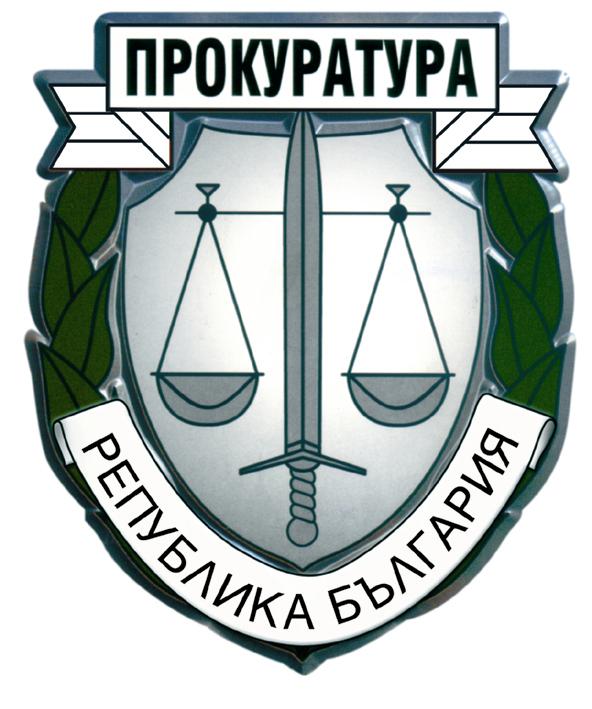 О  Т  Ч  Е  Т  Е  Н     Д  О  К  Л  А  ДЗАДЕЙНОСТТАНАРАЙОННА ПРОКУРАТУРА – ВРАЦАза 2017 годинаРаздел  ІОБОБЩЕНИ ИЗВОДИ ЗА ДЕЙНОСТТА НА ПРОКУРАТУРАТА И НА РАЗСЛЕДВАЩИТЕ ОРГАНИ1.Резултати и тенденции в противодействието на престъпността. Фактори с актуално и дългосрочно значение за ефективността на органите на досъдебното производство и другите правоприлагащи органи, ангажирани с противодействието на престъпносттаПрез отчетния период в ОД на МВР на територията на Община Враца и Община Криводол са регистрирани 868 престъпления, от които 782 по криминална и 86 по икономическа линия. През отчетния период за 2016 год. са регистрирани 890 престъпления, от които 806 по криминална и 85 по икономическа линия. За същия период на 2015 год. са регистрирани 1003 престъпления, от които 878 по криминална и 125 по икономическа линия. Броят на разкритите престъпления е 456, като от тях 447 по криминална линия и 9 по икономическа линия. За 2016 год. броят на разкритите е 492, а за 2015 год. – 445.Коефициентът на престъпността (брой регистрирани престъпления през периода на 100 хиляди души) е 1042,2 при 1068,6 за 2016 год. и 1204 за 2015 год.Разкритите престъпления на 100 хиляди души са 547,5 при 590,7 за 2016 год. и 534 за 2015 год.Най-разпространени продължават да са кражбите – 361 броя или 41,58 % от общо регистрираните престъпления, като от тях са разкрити 180. За 2016 год. техният брой 343, а за 2015 год. е 519.Броят на регистрираните грабежи е 14, от които разкрити са 7. За 2016 год. техният брой е 15, а за 2015 год. – 12.Палежите са 18 и от тях един е разкрит. През 2016 год. и през 2015 год. техният брой е 15.За периода са образувани 1055 броя  досъдебни производства,  при 1128  за 2016 год. и 1249 досъдебни производства за 2015 год. От новообразуваните досъдебни производства  за 2017г.  85 бр.  са за престъпления по глава ІІ от НК; 4 броя за престъпления по глава ІІІ от НК; 37 броя за престъпления по глава ІV от НК; 465 броя за престъпления по глава V от НК; 41 броя за престъпления по глава VІ от НК; 7 броя за престъпления по глава VІІІ от НК; 52 броя за престъпления по глава ІХ от НК; 19 броя за престъпления по глава Х от НК; 345 броя за престъпления по глава ХІ от НКОт новообразуваните досъдебни производства  за 2016год. 121 броя са за престъпления по глава ІІ от НК; 8 броя за престъпления по глава ІІІ от НК; 28 броя за престъпления по глава ІV от НК; 555 броя за престъпления по глава V от НК; 39 броя за престъпления по глава VІ от НК; 13 броя за престъпления по глава VІІІ от НК; 55 броя за престъпления по глава ІХ от НК; 26 броя за престъпления по глава Х от НК; 283 броя за престъпления по глава ХІ от НКОт новообразуваните досъдебни производства за 2015 год. 100 броя са за престъпления по глава ІІ от НК; 13 броя за престъпления по глава ІІІ от НК; 58 броя за престъпления по глава ІV от НК; 669 броя за престъпления по глава V от НК; 25 броя за престъпления по глава VІ от НК; 10 броя за престъпления по глава VІІІ от НК; 63 броя за престъпления по глава ІХ от НК; 24 броя за престъпления по глава Х от НК; 287 броя за престъпления по глава ХІ от НКОт така посочените данни може да се направи извод, че е налице спад в броя на регистрираните престъпления и на новообразуваните производства съпоставяйки статистическите данни за 2017 год. с тези за 2016 год. и 2015 год. За поредна година факторите обуславящи и определящи криминогенната обстановка в района на РП-Враца и съответно предмета на регистрираните престъпления и водени досъдебни производства са особеностите на района в северозападна България характеризиращ се със слаба икономика и нисък икономически статус на живеещите в региона.Също така се констатира, че по досъдебните производства са спазвани законовите срокове за разследване и продължава тенденцията за намаляване на средния срок на разследване по делата. Продължава и работата  по  спрените дела, по които е изтекла абсолютната давност за наказателно преследване, като следва да се подчертае, че голямата част от тях са образувани срещу неизвестен извършител. Делата от тази категория се прекратяват при констатиране на наличието на основанията по чл. 80 и чл. 81 от НК.За да се активизира работата по спрените наказателни производства, по които извършителят на деянието не е разкрит и по които е необходимо да бъде установено местонахождението на обвиняем или свидетел, периодично се изисква информация от съответните органи в МВР относно предприетите издирвателни мероприятия и резултатите от тях. Съпоставяйки данните за броя на спрените наказателни производства - 435, с броя на делата, по които разследването е възобновено - 159, може да се направи извод, че издирвателната дейност по спрените наказателни производства не дава достатъчно добри резултати. Предприетите мерки за създаване на екипния принцип при разследване на някои дела, представляващи фактическа и правна сложност, дадоха добри резултати и през този отчетен период. Създадена е и добра организация по дела срещу лица с повече досъдебни производства, където вземането на адекватни мерки за неотклонение носи ползи за разследванията и намаляването на броя на делата от тази категория. Работата по тези дела е ритмична и разследванията по тях приключват в кратки срокове, съответно наблюдаващите прокурори своевременно изготвят своите прокурорски актове.С разследващите органи се провеждат периодични срещи, на които се обсъждат актуални проблеми, анализират се грешки с оглед недопускането им в бъдеще и постоянно се търсят механизми за осъществяване на ефективен контрол.  По отношение сроковете на разследване служител в Районна прокуратура – гр. Враца  продължава един път седмично да проследява срочността на разследването и да докладва на наблюдаващите прокурори тези досъдебни производства, по които изтича срока за разследване за предприемане на незабавни мерки по приключване на разследванията. Резултатите от провежданите разследвания се докладват периодично на наблюдаващите прокурори, от своя страна последните дават задължителни писмени указания за необходимия обем от действия, които да се предприемат с цел разкриване на обективната истина по делата и сроковете, в които това да се случи. 2.Необходими мерки и законодателни промени.Необходимите мерки, взети за преодоляване на проблемите в досъдебното разследване са в няколко насоки. На първо място наблюдаващите прокурори периодично изискват делата от разследващите органи, като указанията, които се дават задължително са в писмен вид и определена форма, както бе посочено и по-горе. В същото време от страна на прокурорите при Районна прокуратура – гр. Враца стриктно се следи за изпълнението на тези указания. Провеждат се и съответни работни срещи. По  сложните дела, както беше посочено по-горе, се създават екипи от прокурор, разследващ и оперативен работник.Периодично се провеждат  работни срещи с разследващите полицаи, на които се поставят проблеми и се вземат решения за преодоляването им.                     Целите на Районна прокуратура – гр. Враца продължават да са  насочени към подобряване разкриваемостта на престъпните посегателства чрез подобряване организацията на работата, дисциплиниране на разследванията и подобряване на сътрудничеството с оперативните работници в структурата на МВР.Като цяло разследващите полицаи осигуряват добро качество на разследванията, но претенциите ни в тази насока ще продължат да бъдат по-високи с очаквания за повече инициативност от тяхна страна.За повишаване на ефективността на прокурорската работа, следва да се търси резерв, с преодоляване на натовареността на прокурорите. За целта е  необходимо да се диференцира наказателната политика на държавата по отношение на деяния с ниска степен на обществена опасност, като същите съответно бъдат декриминализирани. Същевременно следва да се предприемат допълнителни законодателни промени в процесуалните закони, като се редуцират част от формалните изисквания на закона, които водят до забавяне на наказателния процес като цяло и се наблегне на неговото ускоряване. По този начин в пълен обем ще се достигне до хармонизация на националното с европейското законодателство и ще се повиши ефективността от правораздавателната дейност осъществявана от органите на досъдебното производство и от съда.Раздел  ІІДЕЙНОСТ НА РАЙОННА ПРОКУРАТУРА – гр. ВРАЦАІ.ДОСЪДЕБНА ФАЗА1.  Преписки. Проверки по чл.145 от ЗСВ – срочност, резултати, меркиПрез отчетния период в Районна прокуратура – гр. Враца са наблюдавани 2376 броя преписки по следствения надзор, от които новообразувани 2217 броя преписки. Относителният дял на новообразуваните спрямо общия брой наблюдавани преписки е 93,30%През   2016г  в Районна прокуратура –гр.Враца  са наблюдавани 2803 броя преписки по следствения надзор, от които новообразувани 2011  броя преписки. Относителният дял на новообразуваните преписки спрямо общия броя наблюдавани преписки е 71,74%.През 2015 год.  в Районна прокуратура – гр. Враца са наблюдавани 2515 броя преписки по следствения надзор, от които новообразувани 2201 броя преписки. Относителният дял на новообразуваните преписки спрямо общия броя наблюдавани преписки е 87,5%.         	През отчетния период се наблюдава  намаление  на броя на наблюдаваните преписки, като спрямо 2016 год. намалението е с 15,23%, а спрямо 2015 год. 5,52%.През 2017 год. от общия брой наблюдавани преписки са решени 2280 броя преписки, като в края на отчетния период са останали нерешени 96 броя препискиВ сравнение с 2016 год. от общо наблюдаваните преписки са решени 2726 броя преписки, а през 2015 год. от общо наблюдаваните преписки са решени 2385   броя преписки. Относителният дял на общия брой решени преписки през отчетния период спрямо общия брой наблюдавани преписки е 95,95 %. Относителният дял на общия брой решение преписки през  2016г.   е 97,25 %, а през  2015 год. спрямо общия брой наблюдавани преписки е 94,83 %.  т.е. налице  е запазване на  средното нивото по  този показател в сравнение с предходните две години.От общия брой решени преписки, 2258 броя са решени в срок до един месец, а 22 броя са решени в срок над един месец. Относителният дял на решените преписки в срок до един месец от общия брой решени преписки е 99%, а този на преписките над един месец е 0.96 %. През  2016г. относителният дял на преписките, решени над един месец е  1,17 %.   а през 2015 год. относителният дял на преписките, решени над един месец е 0,96 %. От това може да се направи извод, че работата на прокурорите през 2017 год. се е подобрила в сравнение с 2016 год. Нерешените преписки при прокурор в края на отчетния период са  96 броя. От тях  7 бр.  са нерешени преписки от прокурор в срок над един месец.От общия брой решени преписки 582 броя са решени от наблюдаващия прокурор с постановление за образуване на досъдебно производство, по 1318 броя е постановен отказ да се образува досъдебно производство, 820 броя са решени от прокурора с възлагане на предварителна проверка по ЗСВ и се намират при съответните органи за провеждането на проверката, 76 броя са изпратени по компетентност на друга прокуратура, 13 броя са изпратени на съответните административни органи.През  2016г.  от общия брой решени преписки 622 броя са решени от наблюдаващия прокурор с постановление за образуване на досъдебно производство, по 1312 броя е постановен отказ да се образува досъдебно производство, 746 броя са решени от прокурора с възлагане на предварителна проверка по ЗСВ и се намират при съответните органи за провеждането на проверката, 61 броя са изпратени по компетентност на друга прокуратура, 11 броя за изпратени на съответните административни органи.През 2015 год. от общия брой решени преписки 723 броя са решени от наблюдаващия прокурор с постановление за образуване на досъдебно производство, по 1315 броя е постановен отказ да се образува досъдебно производство, 165 броя са решени от прокурора с възлагане на предварителна проверка по ЗСВ и се намират при съответните органи за провеждането на проверката, 82 броя са изпратени по компетентност на друга прокуратура, 13 броя за изпратени на съответните административни органи и по 2 броя преписки наблюдаващият прокурор е повдигна спор за подследственост. 	За отчетния период на 2017г.  от общия брой постановления за отказ да се образува досъдебно производство, а именно 1318 броя, по реда на инстанционната проверка от по-горестоящите прокуратури са проверени общо 73 прокурорски акта, като 61 броя акта са потвърдени, а броят на отменените е 12. От общия брой проверени актове, прави впечатление, че процента на потвърдените актове е 83,56%.  	За отчетния период  на 2016 год. от общия брой постановления за отказ да се образува досъдебно производство, а именно 1312 броя, по реда на инстанционната проверка от по-горестоящите прокуратури са проверени общо 86 прокурорски акта, като 72 броя акта са потвърдени, а броят на отменените е 14. От общия брой проверени актове, прави впечатление, че процента на потвърдените актове е 83,7 %.За отчетния период на 2015 год. от общия брой постановления за отказ да се образува досъдебно производство, а именно 1315 броя, по реда на инстанционната проверка от по-горестоящите прокуратури са проверени общо 141 прокурорски акта, като 121 броя акта са потвърдени, а броят на отменените е 20. От общия брой проверени актове, прави впечатление, че процента на потвърдените актове е 85,8 %.	От така изложеното до тук по отношение на проверените постановление за отказ да се образува досъдебно производство може да се направи  извод, че проверените през 2017 год. прокурорски актове по реда на инстанционната проверка са с много добро качество, като тази тенденция се е запазила, съпоставяйки показаните резултати, с тези през предходните две години.	За отчетния период в Районна прокуратура – гр. Враца от общия брой наблюдавани преписки по 820 е възложено извършването на предварителна проверка по реда на чл.145 от ЗСВ, предимно на органите на МВР.През отчетния период в районната прокуратура са били образувани 18 броя преписки за престъпления против политическите  права на гражданите.  По 17 от тях са постановени откази да се образува досъдебно производство, а 1  бр. преписка е била решена с обединяване.	През 2016г няма образувани преписки за свързани престъпления по против  политическите права на гражданите.През 2015 год. са били образувани 60 бр. преписки  свързани престъпления против политическите права на гражданите“, като  52 бр. са били решени с отказ   да се образува  досъдебно производство, 1 бр. е решена с обединяване , 1 бр.  е изпратена на друга прокуратура  , а 6 бр.  са решени  с образуване на ДП.  С оглед стриктното спазване на сроковете по чл. 145, ал.2 от ЗСВ,  и в изпълнение на  Заповед № 112/10.09.2016 год. на Окръжен прокурор на Окръжна прокуратура – гр. Враца и Директор на ОД на МВР – гр. Враца  и Заповед № 51/28.09.2016 год. на Административен ръководител – Районен прокурор на Районна прокуратура – гр. Враца, наблюдаващите прокурори следят стриктно за спазването на сроковете за извършване на предварителна проверка, своевременно  отправят искане до административния ръководител за удължаване срока на проверката и определения съдебен деловодител при Районна прокуратура – гр. Враца, ежеседмично  преглежда наблюдателните преписки и  докладва на прокурорите тези от тях, на които им предстои да изтече срока.	На следващо място  продължава да се спазва създадената организация  по преписките, по които е възложена предварителна проверка да се докладват на наблюдаващите прокурори преди тяхното приключване, като за извършения доклад се съставя нарочен протокол.  В резултат на това своевременно се  приключват  проверките и  същевременно  се осигурява пълнота на събраните данни в хода на същите. При липсата на подписан протокол от страна на съответния наблюдаващ прокурор, Началника на РУ – гр. Враца не изпраща преписката в прокуратурата, а я връща на съответния служител за да изпълни задълженията си по доклад на преписката. 	Така създадената организация дава положителни резултати, като проверките се приключват в срок и в срок се изпращат в прокуратурата. Освен това по този начин се повиши и качеството на извършваните проверки. Продължава спазването  и  на организацията създадена и  по отношение на преписки с правна и фактическа сложност, които са образувани по жалби на граждани адресирани до РУ – гр. Враца. Съответните служители извършват доклад на съответния дежурен прокурор, който им дава и съответни указания какви действия да бъдат извършени. По този начин се намалява вероятността от връщане на преписката за допълване с данни.Преписки и наказателни производства, образувани след самосезиране и по сигнали на контролните органи и материали на ДАНС. Постановени присъди.От общия брой наблюдавани в Районна прокуратура – Враца преписки по следствения надзор, по сигнали на контролни органи през 2017  год. е образувана и наблюдавана 1 бр. преписка, която е  образувана по сигнал на Агенция митници.След самосезиране на прокуратурата за отчетния период  е  била образувана  един  брой преписка.2.Следствен надзор2.1. Обобщени данни по видове досъдебни производства и съобразно систематиката на НК, включително по отношение на пострадалите лица и на ощетените юридически лица от престъпления.        	За отчетния период на 2017 год. в Районна прокуратура – гр. Враца са наблюдавани 3188  броя досъдебни производства, в това число и прекратените по давност. От тях без прекратените по давност са наблюдавани общо 1548 броя досъдебни производства. От общия брой наблюдавани досъдебни производства, броят на новообразуваните е 1055, от тях 582 броя са образувани от прокурор по реда на чл. 212, ал.1 от НПК и 473 броя от разследващ орган по реда на чл.212, ал.2 от НПК, със съставяне на протокол за първото извършено действие по разследването. В процентно съотношение общият брой новообразувани досъдебни производство съставлява едва 33,09 % от общия брой наблюдавани досъдебни производства.За  сравнение при отчетния период на 2016 год. в Районна прокуратура – гр. Враца са наблюдавани 3892  броя досъдебни производства, в това число и прекратените по давност. От тях без прекратените по давност са наблюдавани общо 1722 броя досъдебни производства. От общия брой наблюдавани досъдебни производства, броят на новообразуваните е 1128, от тях 622 броя са образувани от прокурор по реда на чл. 212, ал.1 от НПК и 506 броя от разследващ орган по реда на чл.212, ал.2 от НПК, със съставяне на протокол за първото извършено действие по разследването. В процентно съотношение общият брой новообразувани досъдебни производство съставлява едва 28,98 % от общия брой наблюдавани досъдебни производства.За сравнение през отчетния период на 2015 год. в Районна прокуратура – гр. Враца са наблюдавани 3911 броя досъдебни производства, в това число е прекратените по давност. От тях без прекратените по давност са наблюдавани общо 1766 броя досъдебни производства. От общия брой наблюдавани досъдебни производства, броят на новообразуваните е 1249, от тях 723 броя са образувани от прокурор по реда на чл. 212, ал.1 от НПК и 526 броя от разследващ орган по реда на чл.212, ал.2 от НПК, със съставяне на протокол за първото извършено действие по разследването. В процентно съотношение общият брой новообразувани досъдебни производство съставлява едва 31,9 % от общия брой наблюдавани досъдебни производства.От изложеното до тук по отношение на общия броя наблюдавани досъдебни производства и общия брой новообразувани досъдебни производства може да се направи извод, че като цяло се наблюдава спад на общия брой наблюдавани досъдебни производство, като спрямо  2016 годи  този спад е 18 % , а  спрямо  2015 год. този спад е с 18,48%.  Така стои и въпроса с новообразуваните досъдебни производства, при които се наблюдава спад на новообразуваните досъдебни производства спрямо  2016 г. с 6,47 %, а спрямо 2015 год. с 15,53%.През този отчетен период се   наблюдава  намаление  на броя на новообразуваните досъдебни производства от разследващ орган спрямо общия брой новообразувани досъдебни производства в сравнение с предходните 2016 год. и 2016 год.. През 2017 год. 44,83% от новообразуваните досъдебни производства са били образувани от разследващ орган, през 2016 год. техният дял е 44,86% ,а през 2015  год. техният дял е 42,11%  .  	Това  намаление  е незначително и може да се обясни с по-малкия брой новообразувани досъдебни производства като цяло през отчетния период в сравнение с предходните отчетни периоди на 2016 год. и на 2015 год..От новообразуваните 1055 броя досъдебни производства, 85 броя са за престъпления по глава ІІ от НК „Престъпления против личността“; 4броя за престъпления по глава ІІІ от НК „Престъпления против правата на гражданите“; 37 броя за престъпления по глава ІV от НК „Престъпления против брака и семейството“;  465броя за престъпления по глава V от НК „Престъпления против собствеността“; 41 броя за престъпления по глава VІ от НК „Престъпления против стопанството“; 7 броя за престъпления по глава VІІІ от НК „Престъпления против дейността на държавни органи, обществени организации и лица, изпълняващи публични функции“; 52 броя за престъпления по глава ІХ от НК „Документни престъпления“; 19 броя за престъпления по глава Х от НК „Престъпления против реда и общественото спокойствие“; 345 броя за престъпления по глава ХІ от НК „Общоопасни престъпления“. По новообразуваните досъдебни производства, общият брой на пострадалите лица от престъпления е 570 и се разпределят както следва: 72 физически лица са пострадали от престъпления по глава ІІ от НК „Престъпления против личността“; 2 физически лица са пострадали от престъпления по глава ІІІ от НК „Престъпления против правата на гражданите“;  40 лица са пострадали от престъпления по глава ІV от НК „Престъпления против брака и семейството“; 378 физически лица и 33 юридически лица са пострадали от престъпления по глава V от НК „Престъпления против собствеността“; 1брой за престъпления по глава VІІІ от НК „Престъпления против дейността на държавни органи, обществени организации и лица, изпълняващи публични функции“ и 44 физически лица са пострадали от престъпления по глава ХІ от НК „Общоопасни престъпления“.  За отчетния период в Районна прокуратура – гр. Враца са  наблюдавани 193  броя бързи производства и 20 броя незабавни производства/ до 05.11.2017г., като 191 бр.  от  бързите производства са били новообразувани, а  новообразуваните незабавни производства / до 05.1.2017г./ са били 19 бр.  През  2016г. в Районна прокуратура – гр. Враца са образувани и наблюдавани 91 броя бързи производства и 78 броя незабавни производства.За сравнение, през 2015 год. са били образувани 105 бързи производства и 4 броя незабавни производства Продължава тенденцията към увеличаване броя на наказателните производства, които са започнати по реда на бързото производство. За 2017 год. относителният дял на бързите и незабавните производства спрямо общия брой наблюдавани досъдебни производства, без прекратените по давност е както следва: на бързите производства е 12,46 %, а на незабавните е 1,29% През  2017г.  от  общия брой образувани бързи производства, прокурорът е разпоредил разследването да се извърши по общия ред поради правна и фактическа сложност на делата по 85  броя бързи производства, а на незабавните производства/ от образуваните преди 05.11.02917г./ , по които е разпредено разследване по общия ред, броя е 10. Относителен дял на преобразуваните бързи производства спрямо общия брой наблюдавани бързи производства е 44 %, а на незабавните производства – 52,6 % .През 2016 год. от общия брой образувани бързи производства, прокурорът е разпоредил разследването да се извърши по общия ред поради правна и фактическа сложност на делата по 27 броя бързи производства, а на незабавните производства, по които е разпоредено разследване по общия ред, броя е 18. Относителен дял на преобразуваните бързи производства спрямо общия брой наблюдавани бързи производства е 29,67 %, а на незабавните производства – 23,08 % .През 2017 год. Районна прокуратура – гр. Враца е наблюдавала 1548 досъдебни производства, разследвани по общия ред, като тук не се включват прекратените по давност досъдебни производства (  за 2016г. са били  1598бр., а  за 2015 год. – 1673бр. )          От наблюдаваните досъдебни производства по общия ред, 1364 броя са разследвани от разследващ полицай, като от тях новообразуваните са 829  броя; 46 броя са разследвани от следовател, като от тях 7 броя са новообразувани, а разследването по 10 броя досъдебни производства са възложени на следовател по реда на чл. 194, ал.1, т.4 от НПК от административния ръководител на Окръжна прокуратура – гр. Враца поради тяхната правна и фактическа сложност, 20 броя са разследвани от разследващ митнически инспектор, като от тях 9 броя са новообразувани. 	Относно натовареността на следователите се забелязва тенденция към  намаляване  броя на делата, които се възлагат за разследване от следовател по реда на чл. 194, ал.1, т.4 от НПК, съпоставено с предходните две години – през  2016г.  техния брой е  19 , а  през  2 015 год. техният брой е 9. Това се обяснява  с намалението в броя на новообразувани дела  като цяло в сравнение с предходните две години.  Относителният дял на досъдебните производства разследвани по общия ред от общия брой наблюдавани досъдебни производство (без прекратените по давност) е 92,39 %.Контрол на мярката за неотклонение „Задържане под стража” и други мерки на процесуална принуда.Във връзка с осъществения контрол на мярката за неотклонение „Задържане под стража“ и „Домашен арест“ за периода 01.01.2017 год. до 31.12.2017 год. от прокурорите в Районна прокуратура – гр.Враца са изготвени и внесени в Районен съд – гр. Враца 15 броя искания  за вземане  на мярка за неотклонение  „Задържане под стража„. От така внесените искания, 12 броя са били уважени и по 3 бр. е  взета мярка за неотклонение „Домашен арест“ . За отчетният период общият брой на лицата с взета мярка за неотклонение „Задържане под стража“ е 12.Анализирайки тези данни, можем да направим извод, че прокурорите при Районна прокуратура – гр. Враца внасят добре мотивирани искания за вземане на мярка за неотклонение „Задържане под стража“, след задълбочен анализ на събрания по делото доказателствен материал и при наличието на законовите изисквания за това.     	 В края на отчетния период лицата  с мярка за неотклонение  „Задържане под стража“  по неприключени досъдебни производства  са  5 бр. , като задържането на четири лица е до 2 месеца , а едно лице  е задържано  над два месеца , т.е. прокурорите при Районна прокуратура – гр. Враца, стриктно спазват нормите на НПК и следят и изискват от разследващите органи, разследванията по досъдебни производства със задържани лица да се работят с приоритет и да приключват в кратки срокове. През периода 01.01.2017г. – 31.12.2017г. са извършени 9  проверки    и 3 срещи със задържани лица в ОС „ИН“, сектор Арести –Враца ,както и   претърсвания  на помещения на ареста , като прави впечатление продължаващите  затруднения , които се изпитват от разследващите органи , а и от самите прокурори, с оглед преместването на помещенията на арестите в Затвора-Враца. Не са регистрирани бягства от ареста, нито нарушения, касаещи  правата на задържаните или техните защитници. Не са отбелязани  нарушения на служители от охранителния състав   по спазване на вътрешния ред  и реда за охрана  на задържаните лица. Не са установени нерегламентирани контакти между задържаните, администрацията  и охранителния състав. 					 	 Внесени искания за вземане на мярка за неотклонение „Задържане под стража“.             От анализа на изложените данни относно внесените искания за вземане на мярка за неотклонение „Задържане под стража“, може да се направи обоснован извод, че за времето от 2012 год. до 2015 год., броят на внесените искания, драстично е намалял, а именно за 2012 год. са внесени 45 броя искания, за 2013 год. са внесени 42 броя искания, за 2014 год. са внесени 26 броя искания и за 2015 год. – 19 броя искания.За периода от  2016г. до 2017г. извода е ,че докато за 2016г.  се бележи известен ръст на внесените искания за задържане  , с оглед отчетените 27 бр. такива и по отношение на същите за 2015г.  , то за 2017г. има значително намаление на исканията ,което е в причинна връзка с драстично влошената работа на разследващите полицаи и оперативен състав от ОД-МВР-Враца , което води до намаляване на общия брой внесени прокурорски актове в съда с мнение за предаване на съд ,респ. са намалели лицата , на които е предявено съответното обвинение , респ. оттам е и по –ниския брой на внесените искания за вземане на мярка за неотклонение „задържане под стража „ .  Надзорът за законност в следствения арест се упражнява от прокурор при Районна прокуратура – гр. Враца, определен със заповед на Административния ръководител – Районен прокурор на Районна прокуратура – гр.Враца.           С ръководството на Затвора Враца и на ОС „ИН“, сектор „Арести“ –Враца е постигната координация  по отношение на цялата  информация, засягаща  лишените от свобода, вкл. привеждането им от ОС „ИН“, сектор „Арести“ –Враца в Затвора Враца и обратно с цел извършване на процесуално следствени действия с тяхно участие или по изтърпяване на наказание „Лишаване от свобода“. През 2017г. са преодолени трудностите ,породени от  Заповедта с  № ЛС – 04 – 33/06.01.2016 год.  на Зам. Министъра на Министерство на правосъдието на Република България, с която бяха  предприети действия от края на 2015г. до 12.01.2016 год.,  арестите във Враца  да бъдат изнесени от сградата на ОД на МВР – гр.Враца и преместени в сградата на Затвора Враца.Предприетите действия по реорганизиране, включително редуциране  на командния и административен състав на ареста, което първоначално доведе до затруднения във функционирането му, както и в упражняване на контрола върху дейността му са редуцирани с помощта и разбирането на ръководството на Затвора- Враца .През 2017г. по инициатива на РП-Враца е извършен ремонт на помещенията на Арести-Враца при Затвора – Враца , като създадените условия към настоящия момент са приемливи за функционирането на Ареста , с оглед специфичността на дейността, която се извършва.2.2   Срочност на разследването.През отчетния период Районна прокуратура – гр. Враца е приключила 1204 броя досъдебни производства / срещу 1312бр. за 2016  и  1394бр.  за 2015 год./ , като всички са приключени в законовия срок. В края на отчетния период са останали неприключени  325 броя досъдебни производства ( срещу 326 за 2016  г. и  325 за 2015 год.), като от тях всички са в законовия срок.Делът на досъдебните производства, по които разследването е приключило спрямо общия броя наблюдавани досъдебни производства (без прекратените по давност) е 77, 77% , като през  2016   този бял е бил   76,19 %. През отчетния период всички приключени и неприключени досъдебни производства са в законовия срок, от което може да се направи извод, че негативната тенденция в тази насока от предходните отчетни периоди е преодоляна и взетите мерки по отношение спазване сроковете за разследване,  продължават  да  дават  своя резултат.Продължителността на досъдебната фаза, считано от образуване на досъдебното производство до решаването му от прокурор по същество с прекратяване или внасяне в съда е в следната последователност: до осем месеца 565 броя досъдебни производства, до една година 122 досъдебни производства, над една година 18 броя досъдебни производства.През 2016 год. Продължителността на досъдебната фаза, считано от образуване на досъдебното производство до решаването му от прокурор по същество с прекратяване или внасяне в съда е в следната последователност: до седем месеца 584 броя досъдебни производства, до една година 44 досъдебни производства, над една година 100 броя досъдебни производства.През 2015 год. продължителността на досъдебната фаза, считано от образуване на досъдебното производство до решаването му от прокурор по същество с прекратяване или внасяне в съда е в следната последователност: до седем месеца 588 броя досъдебни производства, до една година 56 досъдебни производства, над една година 67 броя досъдебни производства.2.3.Решени досъдебни производства от прокурор. Видове решения.През отчетния период общият брой на решените от прокурор досъдебни производства е 2819, като всички  са решени в срок до един месец. Тук са включени всички досъдебни производства, по които прокурорът се е произнесъл с някой от следните актове: постановление за изпращане на досъдебно производство по компетентност; разпореждане по незабавните и бързите производства, с които се указва разследването да се извърши по общия ред; постановление за спиране на досъдебно производство; постановление за прекратяване на досъдебно производство, обвинителен акт, предложение за споразумение и предложение по чл.78а от НК за освобождаване от наказателна отговорност с налагане на административно наказание. Съотношението на решените досъдебни производства спрямо общия брой наблюдавани досъдебни производства е 88,42%През 2016 год. отчетния период общият брой на решените от прокурор досъдебни производства е 3515, като от тях 3502 досъдебни производства са решени в срок до един месец, а 13 броя досъдебни производства са в срок над един месец. Тук са включени всички досъдебни производства, по които прокурорът се е произнесъл с някой от следните актове: постановление за изпращане на досъдебно производство по компетентност; разпореждане по незабавните и бързите производства, с които се указва разследването да се извърши по общия ред; постановление за спиране на досъдебно производство; постановление за прекратяване на досъдебно производство, обвинителен акт, предложение за споразумение и предложение почл.78а от НК за освобождаване от наказателна отговорност с налагане на административно наказание. Съотношението на решените досъдебни производства спрямо общия брой наблюдавани досъдебни производства е 90,31 %През 2015 год. общият брой на решените от прокурор досъдебни производства е 3569, като съотношението на решените спрямо наблюдаваните е 91,3 %.	В края на отчетния период са останали нерешени 44 броя досъдебни производства, като от тях всички досъдебни производства са в срок за решаване до един месец.През отчетния период прекратените и внесени в съда досъдебни производства са 2819 броя, като тук са включени и прекратените по давност. От тях броя на внесените в съда досъдебни производства е 307 броя, а прокурорските актове по тях са 332 броя срещу 335 лица. Броят на внесените в съда актове е по видове, както следва: 72 броя обвинителни акта, 184 броя предложения за споразумение и 67 броя предложения по реда на чл. 78а от НК за освобождаване от наказателна отговорност с налагане на административно наказание. Броят на прекратените досъдебни производства през отчетния период е 2038.През отчетния период на 2016 г. прекратените и внесени в съда досъдебни производства са 2918 броя, като тук са включени и прекратените по давност. От тях броя на внесените в съда досъдебни производства е 336 броя, а прокурорските актове по тях са 356 броя срещу 3376 лица. Броят на внесените в съда актове е по видове, както следва: 102 броя обвинителни акта, 212 броя предложения за споразумение и 42 броя предложения по реда на чл. 78а от НК за освобождаване от наказателна отговорност с налагане на административно наказание. Броят на прекратените досъдебни производства през отчетния период е 2562.През отчетния период на 2015 год. прекратените и внесени в съда досъдебни производства са 2857 броя, като тук са включени и прекратените по давност. От тях броя на внесените в съда досъдебни производства е 323 броя, а прокурорските актове по тях са 356 броя срещу 387 лица. Броят на внесените в съда актове е по видове, както следва: 109 броя обвинителни акта, 217 броя предложения за споразумение и 30 броя предложения по реда на чл. 78а от НК за освобождаване от наказателна отговорност с налагане на административно наказание. Броят на прекратените досъдебни производства през отчетния период е 2501.През отчетния период на 2017 год. съотношението на внесените в съда досъдебни производства, спрямо общия брой наблюдавани дела е 9,42 %, а на внесените в съда спрямо решените досъдебни производства е 10,89%.През отчетния период на 2016 год. съотношението на внесените в съда досъдебни производства, спрямо общия брой наблюдавани дела е 9,15 %, а на внесените в съда спрямо решените досъдебни производства е 10,13%.През отчетния период на 2015 год. съотношението на внесените в съда досъдебни производства, спрямо общия брой наблюдавани дела е 8,3 %, а на внесените в съда спрямо решените досъдебни производства е 9%.През отчетния период са спрени общо 435 броя досъдебни производства от които 21 броя досъдебни производства са срещу известен извършител.През отчетния период  на 2016 са спрени общо 547 броя досъдебни производства, от които 24 броя досъдебни производства са срещу известен извършител.През отчетния период на 2015 год. са спрени общо 624 броя досъдебни производства, от които 31 броя досъдебни производства са срещу известен извършител.Относителният дял на спрените срещу известен извършител досъдебни производство спрямо общия брой  спрени дела в Районна прокуратура – гр.Враца през 2017 год. е 4.82 % , за 2016 год.  е 4,39 %, а  за  2015 год.  е 5 % . От всички спрени дела, в края на отчетния период спрените срещу неизвестен извършител са 343броя.Съотношението на спрените в отчетния период досъдебни производства  спрямо общо наблюдаваните досъдебни производства е 13,64 %, а на спрените спрямо решените за отчетния период е 15,43 %.През 2017 год. в Районна прокуратура – гр. Враца са прекратени 2038 броя досъдебни производства, от тях 1640 броя досъдебни производства са прекратените по давност, като от тях по давност срещу известен извършител са прекратени  2 бр. досъдебни производства, а срещу неизвестен извършител 1638броя. Останалите 398 броя досъдебни производства представляват общия брой прекратени досъдебни производства през отчетния период без прекратените по давност. От тях 24 броя досъдебни производства са срещу известен извършител и 374 броя досъдебни производства са срещу неизвестен извършител. През 2016 год. в Районна прокуратура – гр. Враца са прекратени 2562 броя досъдебни производства, от тях 2170 броя досъдебни производства са прекратените по давност, като от тях по давност срещу известен извършител е прекратено едно досъдебно производство, а срещу неизвестен извършител 2169 броя. Останалите 392 броя досъдебни производства представляват общия брой прекратени досъдебни производства през отчетния период без прекратените по давност. От тях 103 броя досъдебни производства са срещу известен извършител и 289 броя досъдебни производства са срещу неизвестен извършител. През 2015 год. в Районна прокуратура – гр. Враца са прекратени 2501 броя досъдебни производства, от тях 2145 броя досъдебни производства са прекратените по давност, като от тях по давност срещу известен извършител са прекратени 2 броя досъдебни производства, а срещу неизвестен извършител 2143 броя. Останалите 388 броя досъдебни производства представляват общия брой прекратени досъдебни производства през отчетния период без прекратените по давност. От тях 117 броя досъдебни производства са срещу известен извършител и 271 броя досъдебни производства са срещу неизвестен извършител. Съотношението на прекратените в отчетния период досъдебни производства  спрямо общо наблюдаваните досъдебни производства е 63,92%, а спрямо решените за отчетния период е 72,29 %.Процентът на прекратените дела спрямо общият брой наблюдавани досъдебни производства, както и спрямо решените през отчетния период дела е висок, което е резултат от големия брой прекратени дела на основание чл.24, ал.1, т.3 от НПК ( поради изтекла давност).ІІ СЪДЕБНА ФАЗА1.Наказателно - съдебен надзор.През отчетната 2017 год. в Районен съд – гр. Враца са образувани дела по  299 броя внесени прокурорски актове, при 389 дела за 2016 г. , 356 бр. дела за 2015 г. , 355 броя дела за 2014 год., 377 броя дела за 2013 год., 494 броя  дела за 2012 год. и 585 броя дела за 2011 год.  От внесените в съда общо 323 прокурорски актове най-голям остава дела на внесените споразумения по чл.381 от НПК по лица – 184 броя, следват тези образувани по внесени обвинителни актове – 72 броя и 67 броя предложения за освобождаване от наказателна отговорност с налагане на административно наказание.За сравнение – през 2016 г. са били внесени 212 споразумения , 102 обвинителни актове и 42 предложения по предложения по чл. 78 а НК , а през 2015 г. са били внесени 217 споразумения , обвинителни актове – 109 броя и 30 броя предложения за освобождаване от наказателна отговорност с налагане на административно наказание.Съпоставянето сочи, че след пика през 2016 г. , тенденцията от 2010 г. – 2015 г. за ежегодно  намаляване на общия броя на внесените в съда прокурорски актове е продължила през отчетния период, което сочи за влошаване на разкриваемостта и значително намаляване на броя на делата за съд .   Отново се забелязва, че по-голяма част от делата са приключени от страна на прокурорите със споразумения, тъй като тази процедура за решаване на делата спестява време и облекчава работата в случаите на извършени престъпления, при които не се спори относно доказаността и авторството на деянието.           През 2017 г. от Районен съд - Враца общо са решени 327 броя дела по внесени прокурорски актове, от които :-	100 бр. по внесени ОА-	166 бр. по споразумения по реда на чл.381 от НПК, от които 1 неодобрено от съда -	61 бр. по внесени предложения по чл.78а от НКПрез 2016 г. от Районен съд - Враца общо са решени 388 броя дела по внесени прокурорски актове, от които :-	134 бр. по внесени ОА-	209 бр. по споразумения по реда на чл.381 от НПК, от които 6 неодобрени от съда -	45 бр. по внесени предложения по чл.78а от НКПрез 2015 г. от Районен съд - Враца общо са решени 328 броя дела по внесени прокурорски актове, от които :118 бр. по внесени ОА178 бр. по споразумения по реда на чл.381 от НПК, от които 6 неодобрени от съда 32бр. по внесени предложения по чл.78а от НК.От решените от съда 100 броя дела по внесени обвинителни актове през 2017г. ,  по 47 броя от тях Районен съд - Враца е постановил осъдителни присъди, по 6 броя – оправдателни присъди ( две от последните са влезли в сила), 38 бр. са приключени с постигнато споразумение по реда на чл.384 от НПК, по 1 е постановено освобождаване от наказателна отговорност с налагане на административно наказание,  8 производства са били върнати на Районна прокуратура - Враца поради допуснати съществени процесуални нарушения . За сравнение - от решените от съда 134 броя дела по внесени обвинителни актове през 2016г. по 75 броя от тях Районен съд - Враца е постановил осъдителни присъди, по 4 броя – оправдателни присъди, 40 бр. са приключени с постигнато споразумение по реда на чл.384 от НПК, по 3 от тях е постановено освобождаване от наказателна отговорност с налагане на административно наказание, едно наказателно производство е прекратено , 11 производства са били върнати на Районна прокуратура - Враца поради допуснати съществени процесуални нарушения , като две от връщанията са протестирани и отменени.От решените от съда 118 броя дела по внесени обвинителни актове през 2015г. по 60 броя от тях Районен съд - Враца е постановил осъдителни присъди, по 6 броя – оправдателни присъди, 48 бр. са приключени с постигнато споразумение по реда на чл.384 от НПК, по 2 от тях е постановено освобождаване от наказателна отговорност с налагане на административно наказание, едно производство е върнато на Районна прокуратура - Враца поради допуснати съществени процесуални нарушения и 1 е прекратено. Съотношението брой осъдителни присъди спрямо брой решения по обвинителни актове през отчетния период е 47 % , при 56 % за 2016 г. , при 50,85% за 2015 г. , за 2014 год. от 66,10% , за 2013 год. от 54,24 %, и за 2012 год. - 57.89%, което сочи за спад по показателя . През отчетния период са решени общо 166 броя споразумения, от които 165 броя са одобрените споразумения и едно е неодобрено. За сравнение – през 2016 г. са били решени общо 209 броя споразумения, от които 203 броя са одобрените споразумения и 6 броя неодобрените. През 2015 г. са решени 178 споразумения , през 2014 г. са решени общо 197 броя споразумения, през 2013 г. са решени 214 броя споразумения, през 2012г., в Районен съд - Враца са решени 260 броя споразумения, а през 2011г. – 268 броя. Т.е. прави впечатление обръщането на досегашната тенденцията и реализиране на спад в общия брой на  делата със споразумения по реда на чл.381 от НПК . Добър показател е , че броят на неодобрените споразумения от съда е незначителен. Съотношението брой одобрени споразумения  спрямо брой решения по внесени споразумения през 2015 г. е  бил 96,62% , през 2016 г. -  97 % , а през 2017 г. 99,4 % т.е. развитието на показателя остава устойчиво . През 2017 г. са произнесени общо 61 броя решения по внесени предложения по чл.78а от НК, 45 за 2016 г. , 32 за 2015 г. , 31 за 2014 г., 46 броя решения за 2013 г., 43 бр. решения за 2012г. и 75 бр. за 2011 г. От 61 решения 57 бр. са санкционни , 3 решения са оправдателни и с едно от решенията производството е прекратено . Анализът показва, че броят на делата, приключени с предложение от страна на прокурора за освобождаване от наказателна отговорност с налагане на административно наказание , продължава да бележи съществен ръст , както и в предишния отчетен период .        	Произнесените 61 броя решения по чл.78а от НК са постановени както следва:        - 57 броя решения, с които се освобождава от наказателна отговорност обвиняемия с налагане на административно наказание, / 41 за 2016 г. , 27 бр. за 2015 г. , 39 бр. за 2013 г., 37 бр. за 2012г., 68 бр. за 2011г. и 43 бр. за 2010г. /       - 3 оправдателни решения / 2 за 2016 г. , 4 за 2015 г. , 0 за 2014 г. , 4 бр. за 2013 г., 5 бр. за 2012г., 3 бр. за 2011г. и 5 бр. за 2010г. /       -  без връщане на прокуратурата  / 2 за 2016 г. , 1 за 2015 г. 4 бр. за 2014 г. , 3 бр. за 2013 г., 1 бр. за 2012г., 4 бр. за 2011г. и 6 бр. за 2010г. / , като едно наказателно производство е било прекратено . 	Анализът показва, че през 2017г. броят санкционни решения, постановени от съда, съотнесен към общия брой решения по внесени предложения за освобождаване от наказателна отговорност бележи ръст до 93,4 % , сравнен с този през предходните периоди – 91 % за 2016 г. , 84,38 % за 2015 г. , при 87,09% за 2014 г., при 84.78 % за 2013г. , 86.04% за 2012г., 90.66% за 2011г./. Изводите , които се налагат , сочат не само за ръст в броя на производствата от категорията , но и за подобряване качеството и резултатността на работа по тези дела . Относителния дял на санкционните съдебни актове по внесени обвинителни актове спрямо общия брой решения по внесени прокурорски актове е 26,3 % , при 30,4 % за 2016 г. , при 33,54% за 2015 г. и  30,63% за 2014 г. , което сочи за незначителен спад .   Относителният дял на санкционните решения по чл. 78 а НК спрямо общия брой решения по внесени прокурорски актове е 17 % , при 11 % за 2016 г. , при 8,2 % за 2015 г. и  7,8% за 2014 г.  , като този ръст е пряко следствие от повишения брой производства по чл. 78 а НК . Най-голям продължава да е делът на решените от съда дела в производствата по споразумение 51 % , при  53,8 %за 2016 г. , при 52,43 % за 2015 г. и 56,93% за 2014 г. Прави впечатление високият процент от 62 % съобразявайки общо приключените със споразумение дела към  решените от съда.В процентно съотношение общо осъдителните присъди по внесени обвинителни актове и санкционни решения по внесени предложения по чл.78а от НК през 2017г. /без да се включват одобрените от съда споразумения/ спрямо общия брой образувани дела по внесени прокурорски актове е 34,8 % , при 30,5 % за 2016 г., при 26,52 % за 2015 г. , при 38,43 % за 2014 г., 32,36 % за 2013 г.,  31.98% за 2012г., при 34.18% за 2011г., което може да се отчете като запазване на тенденцията  и преимуществено приключване на делата със споразумения . Осъдени и санкционирани лица през периода 01.01.2017г. до 31.12.2017 г.  са  323 , при 373 бр. за 2016 г. , при  363 за 2015 г. , 369 броя за 2014 г.,  при 435 бр.  за 2013 г.,  591 бр. за 2012г., 634 бр. за 2011г. и  530 бр. за 2010г./ ,  спрямо 4 оправдани лица , при 7 за 2016 г. , при 12 за 2015 г. , при 8 за 2014г., при  21 бр. за 2013 г.,  21бр. за 2012г.,  9 бр. за 2011г. и 20бр. за 2010г. 	Явно е , че и по този показател е налице съществен спад спрямо данните за предишния период. В процентно съотношение оправданите лица спрямо осъдените лица са 1 , 2 %  , при 1,9 % за 2016 г. ,  при 3,3% за 2015 г. , 2,16 % за 2014г., при 4,9 % за 2013 г., 3.55% за 2012г. и 1.41% за 2011г. , което отново свидетелства за повишеното качество на прокурорската работа . Най-голям дял заемат осъдените лица за „Общоопасните престъпления” и по глава пета от НК-„Престъпления против собствеността” .  През отчетния период делът на лицата с наложено наказание „пробация“ е 47 бр. , наказание „лишаване от свобода” условно – 148 бр., ефективно – 54 бр., „лишаване от права“ – 72 бр., „глоба“ – 98 бр., като общият брой на наложените наказания е 432 бр.За 2016 г.  делът на лицата с наложено наказание „пробация“ е бил 116 бр. , наказание „лишаване от свобода” условно – 187 бр., ефективно – 72 бр., „лишаване от права“ – 99 бр., „глоба“ – 89 бр., като общият брой на наложените наказания е 569 бр.От наложените през 2015 г. наказания, най-голям е бил делът на лицата с наложено наказание „пробация“ – 137 бр. , следва наказание „лишаване от свобода” условно – 127 бр., ефективно – 52 бр., „лишаване от права“ – 68 бр., „глоба“ – 53 бр., като общия брой на наложените наказания е 458 бр. Данните в тази насока за 2014 г. са били следните : „пробация“ – 142 бр., „лишаване от свобода” условно – 114 бр., ефективно – 70 бр., „лишаване от права“ – 87 бр., „глоба“ – 59 бр., като общият брой на наложените наказания е бил 482 бр.Видно е , че за периода се наблюдава съществен спад в общо наложените наказания и запазване на тенденцията за превес на условното наказание лишаване от свобода спрямо пробацията , което е пряко следствие в променената санкция на престъпленията по чл. 343 б НК .  При 562 за 2016 г. , 645 за 2015 г.  и 848 бр. заседания за 2014 г. , до началото на периода е наблюдавана тенденция на последователен спад в броя на заседанията пред съд , в които са участвали прокурори . През 2017 г. обаче се наблюдава промяна в  тенденцията и съществено  увеличаване на броя на заседанията, в които прокурорите са участвали , т.к. при 465 дела прокурорите са участвали в 769 заседания . След измененията в НПК са проведени само 13 разпоредителни заседания , т.ч. не се откриват обективни причини за подобен ръст и вероятно се касае за естествена цикличност .  	ПротестиЗа отчетния период на 2017 г. прокурорите от Районна прокуратура – Враца са подали 8 броя въззивни протеста /при 12 за 2016 г. , 19 за 2015 г. , 15 за 2014 г. и 22 бр. за 2013 г./. Всички от тях са срещу изцяло или частично постановени оправдателни присъди и решения на ВРС/ при 2 за 2016 г. , 8 за 2014 г., при 13 бр. за 2013 г., 16 бр. за 2011г. и 14 бр. за 2010г.                    От подадените 8 бр. протести са разгледани 2 бр. , като един от тях е уважен . През периода е уважен и един протест от минал период .             Извън тези 8 протеста , за периода са изготвени и други 10 бр. протеста , от които 3 против отменени постановления за прекратяване ; 3 против връщане на дела от ВРС , 1 против определение за реабилитация , 1 против определение на ВРС по определяне на общо наказание , 2 против определение по МНО . От тези 10 протеста 7 са разгледани и не са уважени.Анализът сочи, че относителния дял на уважените протести спрямо разгледаните от съда протести  е 11 % , при  16,6 % за 2016 г. , през 2015 г. е 36,4 % , при 54, 54 % за 2014 г., а през 2013г. е 28.57 %, за 2012г. – 37.5%, за 2011г. – 42.85%. Т.е. продължава тенденцията на съществен спад в успеваемостта на протестите спрямо общо разгледаните от съда.2. Постановени оправдателни присъди и върнати от съда делаВърнати от съда дела:Върнатите от съда дела през отчетния период са 8 бр., при 17 за 2016 г. , при 3 бр. за 2015 г. , при 9 бр. за 2014г., 14 бр. за 2013 г., 15 бр. за 2012г. и 15 бр. за 2011г.  От върнатите от съда 8 бр. дела,  по внесени обвинителни актове са върнати 7 дела – при 9 за 2016 г. , при 1 за 2015 г. ,  3 за 2014 г. ,  8 бр. за 2013 г., 14 бр. за 2012г. и 7 бр. за 2011г./ ;  няма върнати предложения по чл. 78 а НК , при 2 за 2016 г. , при 1 за 2015 г. ,  4 за 2014 г. , 3бр. за 2013 г., 1 бр. за 2012г. 4 бр. за 2011г./ и 1 бр. е неодобрено споразумение / при 6 за 2016 г. , при 1 дело за 2015 г. , 3 бр. за 2013 г. и 1 бр.за 2012г./Причините, съгласно критериите по Приложение № 5 за постановените актове за връщане на дела са, както следва:1. НОХД № 1444/2016 г. по описа на ВРС /ПП № 2067/2015 г. по описа на ВРП – Причина № 2. Връщането на делото се дължи на констатирани от съда пропуски при изготвянето на обвинителния акт, които са в голяма степен са очевидни и са могли да бъдат избегнати при прецизна работа на прокурора. Относно обвинението по чл.216 ал.1 НК съдът е констатирал противоречие между обстоятелствената част и диспозитива на обвинителния акт относно това дали процесната постройка е собственост единствено на В.Л.Я. , или и на Д.В.Я.2. НОХД № 4/2017 г. по описа на ВРС /ПП № 735/2016 г. по описа на ВРП – Причина № 1. Връщането на делото се дължи на допуснато на досъдебното производство отстранимо съществено нарушение на процесуални правила в хода на разследването, довело до ограничаване на процесуалните права на: обвиняем и/или негов защитник, като развитието на делото в голяма степен е било предвидимо и е могло да бъде избегнато при прецизна работа на разследващия орган и наблюдаващия прокурор. Съдът е констатирал, че подсъдимият страда от психически недостатък, който му пречи да се защитава сам, което съставлява основание по чл.94 ал.1 т.2 НПК за задължително участие на защитник, но на досъдебното производство такъв не е бил назначен3.НОХД № 90/2017 г. по описа на ВРС /ПП № 4120/2009 г. по описа на ВРП –Причина № 1. Връщането на делото се дължи на допуснато на досъдебното производство отстранимо съществено нарушение на процесуални правила в хода на разследването, довело до ограничаване на процесуалните права на пострадал /негови наследници/, като развитието на делото в голяма степен е било предвидимо и е могло да бъде избегнато при прецизна работа на разследващия орган и наблюдаващия прокурор. При настъпила смърт на един от пострадалите, на досъдебното производство е пропуснат разпит и запознаване със съответните права на наследниците.4.НОХД № 297/2017 г. по описа на ВРС /ПП № 2423/2016 г. по описа на ВРП –Причина № 1. Връщането на делото се дължи на допуснато на досъдебното производство отстранимо съществено нарушение на процесуални правила в хода на разследването, довело до ограничаване на процесуалните права на пострадал /негови наследници/, като развитието на делото в голяма степен е било предвидимо и е могло да бъде избегнато при прецизна работа на разследващия орган и наблюдаващия прокурор. При повдигнато обвинение за престъпление по чл.325 НК съдът е констатирал, че с правата на пострадал са били запознати само част от лицата, спрямо които са били отправени псувни – част от хулиганските действия и ето защо е прието, че са били ограничени техни процесуални права. 5.НОХД № 178/2016 г. по описа на РС – Перник /ПП № 2101/2015 г. по описа на ВРП/ Причина № 1. Връщането на делото се дължи на допуснато на досъдебното производство отстранимо съществено нарушение на процесуални правила в хода на разследването, довело до ограничаване на процесуалните права на пострадал /негови наследници/, като развитието на делото в голяма степен е било предвидимо и е могло да бъде избегнато при прецизна работа на разследващия орган и наблюдаващия прокурор. Съдът е приел, че при повдигане на обвинение на ДП е пропуснато цифрово отразяване на обстоятелствата по чл.202 ал.2 т.3 от НК, макар в обстоятелствената част да е изложена хипотеза на присвоени средства, предоставени от ЕС на българската държава. Допълнително съдът е намерил, че при отразяването на обективните признаци от състава по чл.316 НК следва да се опишат и елементите на престъплението, с което това посегателство се свързва. Тези нарушения според съдебния състав са били възпроизведени в обвинителния акт и така са засегнали правото на защита на обвиняемия.6.НОХД № 376/2017 г. по описа на ВРС /ПП № 994/2016 г. по описа на ВРП/ - обвинителен акт/ в сила: 26.07.2017 г.Причина № 2. Връщането на делото се дължи на констатирани от съда пропуски при изготвянето на обвинителния акт, които са в голяма степен са очевидни и са могли да бъдат избегнати при прецизна работа на прокурора. Съдът е приел, че в обвинителния акт липсват достатъчно констатации относно релевантни факти като налични пътни платна и ленти, разположение на МПС, конкретни условия на видимост, момент на възникване на опасността, действия на боравене с уредите за управление и т.н., довели до неяснота на механизъм на настъпване на ПТП, конкретното участие на обвиняемия в него, виновното причиняване и дали последното е било в резултат именно на посоченото правило за движение по чл.20 ал.2 ЗДвП.7.НОХД № 1388/2016 г. по описа на ВРС /ПП № 288/2016 г. по описа на ВРП/ - обвинителен акт /в сила 09.10.2017  г. Причина № 2. Връщането на делото се дължи на констатирани от съда пропуски при изготвянето на обвинителния акт, които са в голяма степен са очевидни и са могли да бъдат избегнати при прецизна работа на прокурора. Съдът е приел, че в обвинителния акт следва да се уточни дали е имало уговорка между подсъдимия  и останалите осъдени лица, в какво се е изразявала същата по отношението на участието на Рангелов и имало ли е съгласие за материално облагодетелстване на последния. Липсата на яснота в тази насока е довела до непълно формулирана фактическа обстановка, имаща отношение към повдигнатото обвинение.8.НОХД № 1044/2017 г. – по описа на ВРС /ПП № 2245/2017 г. по описа на ВРП/ - неодобрено споразумение – в сила: 13.10.2017 г.Причина № 4 т. 2  Връщането на делото се дължи на неодобрено от съда споразумение, внесено по реда на чл.382 НПК, поради несъгласие на съда с квалификацията на деянието или с вида или размера на предложеното наказание, както и при несъгласие на прокурора или обвиняемия и неговия защитник с предложеното от съда наказание. Съдът е приел, че съвкупността между престъпленията по чл.345, ал.1 НК и по чл.345 ал.2 НК, е неясна, т.к. служенето с неистински ДКН е станало чрез управление на нерегистрирано МПС.За 2017 г. относителния дял на върнатите от внесените в съда прокурорски актове е 2,4 %   , при 4,37 % за 2016 г. , при 0,84% за 2015 г. , при 2,53 % за 2014 г. ,  при 3,71 % за 2013 г.,  3 % за 2012г.,  2.5% за 2011г. За сравнение през 2010г. съотношението е 5.34% /внесени прокурорски актове – 561, върнати от съда – 30 /. Т.е. наблюдава се тенденция за значително намаляване броя на върнатите актове от съда в сравнение с предишния отчетен период . През периода са били върнати общо 7 дела по обвинителни актове – при 11 за 2016 г. Относителният дял на върнатите от съда обвинителни актове спрямо постановените решения по внесени обвинителни актове е 7 %, като за 2016 г. е  6,7 %. ,  за 2015 г. е 0,85% , за 2014г. е 2,23%. , за 2013 г. съотношението е 1,9 %, за 2012г. е 2.73%, а за 2011г. – 1.2%. Т.е. може да се направи извода за устойчива тенденция по показателя . През отчетния период от страна на РП-Враца са били  подадени 3 протеста срещу разпореждания за връщане на делото на прокурора, като два са разгледани и неуважени.За сравнение – през 2016 г. са били подадени 6 протеста срещу разпореждания за връщане на делото на прокурора, като два са уважени ; през 2015 г. са били подадени 2 протеста срещу връщане на делото , като и двата са били уважени ; през отчетния период на 2014 г. от страна на РП-Враца са били  подадени 3 бр. протеста срещу разпореждания за връщане на делото на прокурора, като 2 бр. са уважени и 1 бр. е неуважен. За 2013г. от страна на РП-Враца са подадени 2 протеста срещу разпореждания за връщане на делото на прокурора, като и двата протеста са останали неуважени. В РП-Враца няма дела от особен обществен интерес, по които обвинителни актове да са върнати.Съобразно горните данни 1 бр.от делата са върнати поради причина № 4 , 3 бр. от делата – поради причина № 2 и 4 бр. поради причина № 1, което в процентно съотношение идва  за причина № 4 – 12,5 %,  за причина № 2 – 37,5 % и 50 % за причина № 1 .             Анализът на данните сочи, че наблюдаващите прокурори следва по – прецизно да изготвят своите актове, като се съобразяват с изискванията на НПК и установената съдебната практика относно съдържанието на обвинителните актове, както и да се завиши контрола от страна на наблюдаващите прокурори върху работата на разследващите в досъдебното производство, за да се избегнат допускането на съществени нарушения на процесуалните правила, водещи до ограничаване на процесуалните права.   За периода няма върнати дела  на основание чл. 288 НПК, което при 3 бр. за 2016 г. сочи за спад и   връщане към нивата на 2015 г.    	Постановени оправдателни присъди:Врачанският районен съд е произнесъл през 2017 г. общо 3 броя. оправдателни присъди и решения по внесените актове, които са влезли в сила.  За сравнение броят на оправдателните актове за 2016 г. е 6 бр. , 2015 г. е 11 бр. , 2014 г. е 12 , за 2013 г. е 15 бр., за 2012г. е бил 15, а през 2011г. – 13бр., 11 бр. за 2009г. и 15 бр. за 2008г.  С оглед на тази статистика може да се посочи че е налице устойчива тенденция за спад на броя на оправдателните присъди . От общо произнесените оправдателни актове 2 бр. са по обвинителни актове  и 1 по предложение по чл. 78 а НК. Броят на оправданите лица с влезли в законна сила оправдателни  присъди и решения е 4 – при 7 за 2016 г. , при 12 за 2015 г. , при 8 за 2014 г. -  или относителния им дял спрямо всички лица с постановен окончателен съдебен акт е 1,2 % , при 1,8 % за 2016 г. , при 3,3 % за 2015 г., 2,16% за 2014 г. Относителния дял на влезлите в сила оправдателните съдебни актове  по внесени ОА спрямо общия брой осъдителни присъди и санкционни решения /постановени по предложения по чл.78а от НК / възлиза на 1,9 % , при 3,44 % за 2016 г. , при  5,74 % за 2015 , при 5,18% за 2014 г. ,  при 4,6 % за 2013 г., при 2.09 % за 2012г.при 4.5 % за 2011г., при 4.17 % за 2010г., 3.8% за 2008г. и 1.6% за 2007г. Изводът е, че процентното съотношение спрямо предходните години е подобрено , което сочи за повишаване доказателствената обезпеченост на обвиненията . От друга страна, съотнесено към общия брой прокурорски актове внесени в съда – 299, процентното съотношение на влезлите в сила оправдателните присъди и решения е 1 % , при 1,54 % за 2016 г. , при 2,52% за 2015 г. , при  1,97 % за 2014 г.  при 2,38 % за 2013, 2.02 % за 2012г., 1.36% за 2011г. , което е изключително добър показател . Липсват оправдателни присъди, постановени в съгласие с прокурорско заявление.За отчетния период на 2017 г. няма дела със значим обществен интерес, приключили с оправдателна присъда, което може да бъде обяснено със засиленото внимание в дейността на прокуратурата при разследването на такива дела. За периода от 01.01.2017 г. до 30.12.2017 г. общият брой на влезлите в сила оправдателните присъди е 2 бр., както следва:  1. НОХД № 61/2016 г. по описа на ВРС / пр. пр. № 3107/2014 г. по описа на ВРП / , в сила от 13.01.2017 г./2. НОХД № 582/2016 г. по описа на ВРС; ВНОХД № 462/2016 г. по описа на ВОС /пр.пр. № 326/2016 г. по описа на ВРП, в сила от 16.02.2017 г.За същият период в сила е влязло 1 оправдателно решение по чл.78а от НК, а именно:  1.Решение № 147/18.05.2017 г. по АНД № 399/ 2017 г. по описа на ВРС / пр. пр. № 2502 / 2015 г. по описа на ВРП / - в сила: 03.06.2017 г.През 2017 г. по влезлите в сила оправдателни съдебни актове са оправдани 4 лица, едно от които в производства по чл. 78 а НК . Осъдените/санкционирани лица с влезли в сила осъдителни /санкционни присъди/решения са 323 бр.  и процентното съотношение оправдани/осъдени лица е 1,2 % . За сравнение – през 2016 г. е 1,87% , през 2015 г. това съотношение е било 3,3 % , през 2014 г. съотношението на оправданите лица с влязла в сила оправдателни присъди / решения спрямо общ брой осъдени и санкционирани лица – 369 бр. е 2,16 %. ; през 2013 г. съотношението на оправданите лица с влязла в сила оправдателни присъди / решения спрямо общ брой осъдени и санкционирани лица – 435 е 3.44 %;  през 2011г. същото съотношение е 1.4 %, през 2010г. броя на оправданите лица е 20, за 2009г. 23, за 2008г. – 29. Повтарящите се причини, съобразно Приложение № 5 са наблюдавани, както следва – 2 случая по Причина № 5 и 2 случая ( в едно дело )  по Причина №1. Относителния дял в проценти по отделните видове причини е както следва :	50  % за причина № 5;50 % за причина № 1.Видно е, че с изключение на единичният случай на дело с Причина № 1, при останалите дела укор към дейността на прокуратурата не би следвало да се отправя, тъй като оправдателните присъди се дължат на противоречива съдебна практика и на други обстоятелства, свързани с тълкуването на закона. Ето защо за принципни пропуски в прокурорската работа по изготвяне на актовете за съд  не би следвало да се говори.Най-честите причини за оправдателните актове – № 1 и 5 – се запазват спрямо 2016 г. За сравнение относителния дял в проценти по отделните видове причини спрямо общия брой оправдателни актове за 2016г.е бил както следва: 43 % за причина №5, 29 % за причина №4 и 29 % за причина №1. Прави впечатление, че през 2017г., като причина за постановяване на оправдателните присъди вече не се среща причина №4, а именно събирането на нови доказателства в съдебната фаза на процеса. Това означава, че прокурорите при ВРП обезпечават с всички възможни и необходими доказателства  делата, които внасят в съда. Следва да се подчертае, че за 2016 г. са били постановени общо 7 оправдателни акта, което сочи за намаляване на оправдателните произнасяния на съда.Следва да продължат усилията на наблюдаващите прокурори към дисциплиниране работата на разследващите полицаи по събиране на доказателствата в рамките на досъдебното производство, както и по-внимателния подход при изготвянето на актовете за съд. С оглед преобладаващата Причина №5 необходимо е съобразяване с господстващата практика на съда.Конкретните причини за оправдателните актове са както следва :1.	По НОХД № 61/2016 г. по описа на ВРС) / пр. пр. № 3107/2014 г. по описа на ВРП / - Причина № 5.  Оправдателната присъда се дължи на противоречива съдебна практика, промяна на доминиращата практика или други обстоятелства, свързани с тълкуването на закона, които не компрометират тезата на прокурора, внесъл обвинителния акт или поддържал обвинението – ВОС е отменил осъдителна присъда на ВРС и е признал подсъдимия за невиновен по повдигнатото му  обвинение , като съдът е приел , че от обективна страна процесното деяние е било осъществено , но едновременно с това е намерил , че подсъдимият – полицейски служител , ООР-РУ“П“ – не е съзнавал неистинността на СУМПС , въпреки , че е бил наясно , че  не е получил същото по установения ред , а и на документа е бил придаден вид да е издаден от ненадлежна ПП-КАТ . 2.	НОХД № 582/2016 г. по описа на ВРС; ВНОХД № 462/2016 г. по описа на ВОС /пр.пр. № 326/2016 г. по описа на ВРП –Причина № 1. Оправдателната присъда се дължи в голяма степен на неправилно квалифициране на деянието с обвинителния акт. ВОС е отменил осъдителна присъда на ВРС и е признал подсъдимите за невиновни по повдигнатото им обвинение, като е прието, че с действията си никой от подсъдимите не е осъществил състава по чл.313 ал.3 вр.ал.1 НК както от обективна, така и от субективна страна. Съдебният състав е заключил, че в процесните декларации всъщност са заявени верни обстоятелства относно произхода на сумите – по обезщетение. Съдът е приел, че действително съдебните решения на СГС и издадените въз основа на тях изпълнителни листове са били неистински, но след като сумите по банковите сметки са постъпили от ЧСИ по образувани изпълнителни дела, то и декларираният произход на средствата „по обезщетение“ отговаря на истината.          Тази оправдателна присъда е постановена при идентични причини спрямо 2 лица , поради което и по см.т. 4 от Указанието е анализирана като два оправдателни съдебни акта . 3.	Решение № 147/18.05.2017 г. по АНД № 399/ 2017 г. по описа на ВРС / пр. пр. № 2502 / 2015 г. по описа на ВРП /Причина № 5. Оправдателната присъда се дължи на противоречива съдебна практика, промяна на доминиращата практика или други обстоятелства, свързани с тълкуването на закона, които не компрометират тезата на прокурора, внесъл постановлението за освобождаване от наказателна отговорност с налагане на административно наказание– Съдът е приел, че от обективна страна процесното деяние е било осъществено , но обвинението не е доказано от субективна страна, тъй като двете наказателни постановления, които от обективна страна правят деянието на Иванов съставомерно по чл.343в, ал.2 от НК са връчени по реда на чл.58, ал.2 от ЗАНН. 3.Гражданско съдебен надзор.През 2017г. общия брой на гражданските дела, по които прокуратурата е призовавана е 31 броя. От тях неприключени са едва 5 броя. Най-голям е делът на делата, образувани по искове с правно основание по чл. 26 и следващите от Закона за закрила на детето – 15 броя. Останалите са по чл. 19 от Закона за гражданската регистрация и други охранителни производства и 2 бр. дела са образувани в Районен съд – гр. Враца по чл.131 и 132 от Семейния кодекс. 	От общия брой граждански дела, Районна прокуратура - гр.Враца е участвала през 2017г. в 15 бр. съдебни заседания, по които участието на прокурор е задължително по закон или по преценка – предимно по Закона за закрила на детето и Семейния кодекс. Прокуратурата е изготвила писмени отговори по дела за поправка на очевидна фактическа грешка, както и по дела образувани по ЗОДОВ.През отчетния период Районна прокуратура – гр. Враца не е инициирала образуването на граждански дела в Районен съд гр.Враца.	По делата, образувани по Закона за закрила на детето се наблюдава стремеж, когато това е възможно, децата да бъдат настанявани в семейство на роднини или близки и по изключение в специализирани институции. Активна работа полагат служителите от Дирекция ”Социални грижи” – гр.Враца, свързана с отглеждане и интегриране на децата в риск в семейна среда, като насърчават отговорното родителство, осигуряват подкрепа на семейството и предприемат превантивни мерки за сигурност и закрила на детето. Във връзка с посочените добри практики трябва да се отбележи и активната роля на прокуратурата, като във всички случаи, съдържащи опасност от засягане интересите на детето, своевременно се възлагат съвместни проверки на служители от Отдел ”Закрила на детето” в гр.Враца и служители от полицията. Изготвените доклади от съвместните екипи, своевременно се изпращат във Районна прокуратура – гр. Враца и в зависимост от констатациите, наблюдаващият прокурор предприема или указва подходящи мерки за въздействие и закрила. Дори е установена практика в случаите, когато има данни за безотговорно родителство, обосноваващи искане за лишаване или ограничаване от родителски права, Дирекция “Социално подпомагане” – гр.Враца да изпраща материалите на Районна прокуратура – гр. Враца, като едновременно с това предприема действия по сезиране на съда със съответно искане за лишаване или ограничаване на родителски права. Съпоставката с предишните две години – 2015г. и 2016г. показва относителна промяна в отчетните данни, свързана с намаляване броя на първоинстанционните граждански дела / за сравнение през 2015г. същите са били 73 броя, през 2016г. – 47 броя, а през 2017г. са 31 броя/. Намалява броя на участие в съдебни заседания за сравнение: през 2015г. – 39 съдебни заседания; през 2016г. – 19бр. съдебни заседания, а през 2017г. – 15 бр. съдебни заседания. От първоинстанционните граждански дела се запазва  значителен дела на делата по Закона за закрила на детето. Запазва се идентичен броя на делата, образувани за лишаване от родителски права, като в тази връзка е налична инициатива от страна на юридическия отдел в Дирекция “Социално подпомагане” – гр.Враца, да упражняват правомощията си по Семейния кодекс и Закона за закрила на детето.Идентична с изминалите години се запазва ситуацията във връзка с досъдебни производства за престъпления, посочени в чл.3 от ЗОПДИППД. През 2017г. в Районна прокуратура гр.Враца са образувани общо 24 /двадесет и четири/ броя такива дела. 6 /шест/ броя от тях са внесени в съда с обвинителен акт, като същите са приключили с осъдителна присъда. Други 13 /тринадесет/ броя са внесени със споразумение, като всичките са одобрени от съда. През изминалия период няма досъдебни производства от посочените в чл.3 от ЗОПДИППД, които да са внесени в съда с предложение по чл.375 НПК за освобождаване от наказателна отговорност и налагане на административно наказание. 4 /четири/ дела са с повдигнато обвинение, като към настоящия момент не са внесени в първоинстанционния съд, а 1 /едно/ дело е изпратено по компетентност на ОП-Враца.  4.Осъдителни решения срещу Прокуратурата на Република България на основание Закона за отговорността на държавата и общините за вреди. Изпълнение на индивидуални и общи мерки във връзка с решенията на Европейският съд по правата на човека по дела срещу Република БългарияДелата по ЗОДОВ са били 5 /пет/ броя, като по тях прокурори от ВРП са участвали в 6 /шест/ бр. съдебни заседания. По 3 /три/ от делата са постановени осъдителни решения от първоинстанционния съд, които са влезли в законна сила. Пред първоинстанционния съд към момента се разглеждат 2 /две/ дела. През отчетния период няма  постановено решение в полза на Прокуратурата на Република България. Следва да се отбележи, че по 1 /едно/ дело по ЗОДОВ образувано пред РС-Враца производството е изпратено на РС-Мездра по компетентност. С тенденция към намаляване са делата водени срещу прокуратурата по ЗОДОВ – за сравнение през 2015г. -  10 броя, за 2016г. – 6 броя, а за 2017г. – 5 броя.По повод изпълнението на индивидуалните и общи мерки във връзка с решения на ЕСПЧ, следва да се отбележи, че прокурорите от РП-Враца бяха своевременно запознати с Тълкувателно решение № 3 от 22.декември 2015г. на ВКС /породено от решението на ЕСПЧ по делото на Цоньо Цонев срещу България,/ което даде задължителни указания с оглед избягване на нарушения на принципа ne bis in idem. Впоследствие при настъпилата законодателна промяна през м.юли 2017г. в НПК и ЗАНН прокурорите предприеха стриктни мерки по съблюдаване на ефективно наказателно преследване при извършване на престъпления и недопускане на нарушения на принципа ne bis in idem, посредством правилното прилагане на изменените законови разпоредби.  5.Изпълнение на наказанията и другите принудителни меркиПрез отчетния период са получени за изпълнение 180 присъди и споразумения  по лица и 179 от тях са приведени в изпълнение – изпратени до органите за изпълнение.На 56 лица е наложено наказание лишаване от свобода, на 13 лица -  обществено порицание, на 71 лица - лишаване от права, а на 47 лица е наложено наказание пробация. В процентно отношение спрямо общо приведените в изпълнение присъди през посочените години , впечатление прави намаляването на броя на наказанията „пробация“ , за сметка на тези „лишаване от свобода“ .През 2016 год. са получени за изпълнение 217 присъди и споразумения  по лица и 216 от тях са приведени в изпълнение – изпратени до органите за изпълнение. На 76 лица е наложено наказание лишаване от свобода, на 4 лица -  обществено порицание, на 100 лица - лишаване от права, а на 48 лица е наложено наказание пробация. В процентно отношение спрямо общо приведените в изпълнение присъди през посочените години , впечатление прави намаляването на броя на наказанията „пробация“ , за сметка на тези „лишаване от свобода“ .За сравнение, през 2015 г. при 214 присъди и споразумения  по лица на 55 лица е било наложено наказание лишаване от свобода, на 3 лица -  обществено порицание, на 76 лица - лишаване от права, а на 135 лица е било наложено наказание пробация.         Реално приведени в изпълнение са 173 присъди при 207 за 2016 г. , 206 за 2015 г.Направени са 46 при 56 за 2016 г. и за 2015 г. - предложения за определяне на общо наказание по реда на чл.25 НК , от които 43 уважени и 2 до момента не са разгледани и едно предложение не е уважено. През отчетния период  няма отлагане на изтърпяването на наказание лишаване от свобода или пробация.ІІІ. ДЕЙНОСТ ПО ИЗПЪЛНЕНИЕ НА ПРЕПОРЪКИТЕ В РАМКИТЕ НА МЕХАНИЗМА ЗА СЪТРУДНИЧЕСТВО И ПРОВЕРКА СПЕЦИАЛЕН НАДЗОР И НАКАЗАТЕЛНИ ПРОИЗВОДСТВА, ОБРАЗУВАНИ ЗА НЯКОИ КАТЕГОРИИ ТЕЖКИ ПРЕСТЪПЛЕНИЯ И ТАКИВА ОТ ОСОБЕН ОБЩЕСТВЕН ИНТЕРЕС. 	1.Специален надзорПрез периода в Районна прокуратура – гр.Враца  няма наблюдавани дела, които да са били взети на специален надзор.2.Наказателни производства, образувани за някои категории тежки престъпления и такива от особен обществен интерес.2.1. През периода в Районна прокуратура – гр.Враца не са водени дела за организирана престъпност. 2.2. През  2017 год. в Районна прокуратура – гр. Враца   са наблюдавани три дела за престъпление по чл.212, ал.3 НК, с предмет средства от фондове на Европейския съюз, като едно от тях е новоборазувано.  Едно от делата е приключило, като е  прекратено.   Съотношението  на наблюдаваните  дела от тази категория спрямо общия брой наблюдавани дела в РП-Враца  е 0.09 %2.3. В Районна прокуратура – гр. Враца през отчетния период са наблюдавани общо 16 бр. досъдебни производства за престъпления по чл.212 от НК ( чл.212, ал.1 – 12броя, от които 10 са прекратени , по едно досъдебно производство наказателното производство е спряно и едно е неприключено; чл.212, ал.2 – 2 броя, по едно от досъдебните производства, наказателното производство е спряно и по едно   наказателното производството е прекратено; по чл. 212, ал.5 от НК – един брой, разследването по което  е приключило със спиране   и един брой по чл. 212а от НК, което също е приключило със спиране).Съотношението  на наблюдаваните  дела от тази категория спрямо общия брой наблюдавани дела в РП-Враца  е 0.50%2.4.В Районна прокуратура – гр.Враца няма водени наказателни производства свързани с изготвяне, прокарване в обръщение и използване на неистински и преправени парични знаци и кредитни карти.2.5. През периода в Районна прокуратура – гр.Враца са наблюдавани 30 броя дела за данъчни престъпления /такива против стопанството/ по чл.234 от НК. От тях новообразувани 18 броя досъдебни производства. От общия брой наблюдавани ДП от тази категория, разследването по 20 от тях е приключило, а по 10 от тях не е приключено. От прокурор се решени  11бр. , като 6 бр.   са  внесени в съда със споразумение срещу шест  лица , 5 бр.  са внесени в съда  с обвинителен акт срещу  пет лица. Осъдени са 8 бр. лица .Три  дела а спрени , а 6 бр.  са прекратени.   Съотношението  на наблюдаваните  дела от тази категория спрямо общия брой наблюдавани дела в Районна прокуратура – Враца  е 0.94%.2.6. През отчетния период в Районна прокуратура – гр. Враца е  наблюдавано  едно досъдебно производство за престъпление по чл. 220 от НК.,разследването по което не е приключено.2.7.  През периода в Районна прокуратура – гр.Враца са наблюдавани общо  66 досъдебни производства за документни престъпления. От тях 20 броя досъдебни  производства по чл.308 от НК, от които 6 бр. новообразувани. От наблюдаваните дела по чл.308 от НК са решени 45 бр. ( спрени – 15 броя; прекратени – 15 бр.; внесени в съда – 11) . За същия период са наблюдавани 31бр. досъдебни  производства по чл.316 от НК, от които 10 броя са новообразувани. Решени са 26 бр. досъдебни производства, от които 10 броя са внесени в съда, 9 броя са спрени и 5 броя са прекратени. През 2017 год. в Районна прокуратура – гр.Враца са наблюдавани 12 броя досъдебни производства за престъпления по чл.311, ал.1 от НК, от които 3 са новообразувани. Четири от тях са приключени, а в края на отчетния период са останали неприключени шест броя. От общия брой на приключените, едно досъдебно производство е внесено в съда с обвинителен акт,  едно   е внесено със споразумение, 3 бр. за прекратени  и едно  е изпратено по компетентност.През отчетния период има образувани и две досъдебни производства за престъпление по чл. 312 от НК, като разследването по едно  е приключено и е  при  наблюдаващия прокурор за произнасяне, а другото все още не е приключено . През отчетния период има и едно наблюдавано досъдебно производство за престъпление по чл. 310, ал.1  от НК, като  същото е приключено  и е прекратено. Съотношението  на наблюдаваните  дела от тази категория спрямо общия брой наблюдавани дела в РП-Враца  е 2.07  %.          2.8. През периода в Районна прокуратура – гр. Враца са наблюдавани 55 броя досъдебни производства по чл.354а  и чл.354в от НК (чл.354а, ал.3 – 53 броя; чл.354в, ал.1 – 2 броя;), от които 47 броя са били новообразувани. Приключени са 29 броя досъдебни производства, като в края на периода са останали 15 броя неприключени. Приключените досъдебни производства са решени по следния начин: 4броя са спрени,  19 броя са прекратени, 6 броя са внесени в съда. Внесените в съда дела са срещу 6 броя лица, като са осъдени общо 7 бр. лица.Съотношението  на наблюдаваните  дела от тази категория спрямо общия брой наблюдавани дела в РП-Враца  е 1.66 %2.9. През периода в Районна прокуратура – гр. Враца са наблюдавани 5 броя досъдебни производства свързани с незаконен трафик на хора, от които 2 броя досъдебни производства по чл.159а, ал.1 от НК – трафик на хора с цел развратни действия, 1 бр. досъдебни производства по чл.159б, ал.1 от НК – трафик на хора с цел принудителен труд и два броя по чл. 159б, ал.2 във връзка с чл. 159а, ал.2 от НК, което касае трафик на хора с цел развратни действия. От така наблюдаваните два броя досъдебни производство за престъпления по чл.159а, ал.1 от НК по едно наказателното производство продължава , а по другото е спряно.Наблюдаваното досъдебно производство за престъпления по чл.159б, ал.1 от НК е  новообразувано и разследването по него продължава.  Едно  от наблюдаваните  досъдебни производство за престъпление по чл. 159б, ал.2 във връзка с чл. 159а, ал.2 от НК е решено, като е изпратено по компетентност.  Едно   от   наблюдаваните  досъдебни производство за престъпление по чл. 159б, ал.2 във връзка с чл. 159а, ал.2 от НК е неприключило и разследването по него продължава.   	В обобщение  следва да се посочи, че през настоящият отчетен период, съотношението на общия брой дела от  посочените категории  престъпления спрямо общия брой наблюдавани дела, без прекратените по давност е  0,15 % .	2.10.През отчетния период в Районна прокуратура – гр. Враца са образувани  2 бр. досъдебни производства  по чл.167, ал.2 от НК  , като едно от тях е бързо производство.   И двете дела са приключени като са прекратени.   През 2016г.   няма образувани досъдебни производства свързани с престъпления по глава ІІІ от НК „Престъпления против правата на гражданите“.През  2015г.от прокурор са били образувани 6 бр.  досъдебни производства  свързани с престъпления по глава ІІІ от НК „Престъпления против правата на гражданите“  и 1 от  разследващ орган . Всички са решени като  2 бр.  са прекратени , 4 бр.  са спрени и 1бр.  е изпратено по компетентност на др. прокуратура.  Съотношението  на наблюдаваните  дела от тази категория спрямо общия брой наблюдавани дела в РП-Враца  е 0,09 %.2.11.През отчетния период в Районна прокуратура – гр. Враца са наблюдавани 8 производства по глава V от НК „Присвоявания“. От тях 5 броя досъдебни производства са по чл. 201 от НК, като   две са новообразувани  и 3 броя  са по чл. 202 от НК. От общия брой наблюдавани досъдебни производства, са приключени 3 броя досъдебни производства и 4 броя са останали неприключени в края на отчетния период. Едно от приключените наказателни производства е внесено в съда, 1 едно  е прекратено и по  едно  наказателното производство е спряно. Съотношението  на наблюдаваните  дела от тази категория спрямо общия брой наблюдавани дела в РП-Враца  е 0,15 %.2.12. През 2017 год. в Районна прокуратура – гр. Враца няма наблюдавани досъдебни производства за престъпления по чл. 291 от НК.3.Наказателни производства, образувани за престъпления, извършени от непълнолетни лица   Дейността на РП - Враца по делата, водени срещу непълнолетни през отчетния период на 2017г. е била осъществявана съобразно изискванията, установени в ЗБППМН, специалните норми на НК и НПК, както и всички нормативни актове, имащи отношение към тази категория лица.  През 2017г. са били регистрирани общо 115 противоправни деяния реализирани от малолетни и непълнолетни лица, като престъпленията, извършени от непълнолетни са 85, противообществените прояви, осъществени от малолетни са 30, като общия брой на лицата участвали в извършването на цитираните правонарушения е 97.           При съпоставка на разглежданите статистически показатели с тези от 2015г. и 2016г. се налага извода, че продължава тенденцията на нарастване на непълнолетната престъпност. През 2015г. са били регистрирани общо  84 противоправни деяния /67 престъпления и 17 протиобществени прояви/, през 2016г. – 109 /81 престъпления и 28 противообществени прояви/, докато през 2017г. броя им възлиза на 115.  В началото на разглеждания период в ДПС при ОД на МВР – Враца са били водени на отчет общо 75 лица, от които 11 са малолетни /от тях 1 момиче/ и 64 са непълнолетни /от тях 15 момичета/, а в края на 2017г. на отчет са водят общо 51 деца /5 момичета/, от които непълнолетните са 42. Свалени от отчет са 54 лица, като новозаведените са общо 30 лица.                     През отчетната 2017г. са постъпили за разглеждане в МКБППМН общо 69 броя преписки и сигнали, от които 51 преписки са постъпили от РП – Враца, 1 – от РП - Ботевград, 2 – от РП – Бяла Слатина, 1 – от РП – Пловдив, 2 – от РП – Козлодуй, 11 -  от РУ – Враца и 1 – от РУ - Своге.  Налице е обезпокоителния факт, че общо седем непълнолетни и малолетни лица са реализирали повече от едно противоправно деяние, като спрямо тях са са били образувани и водени множество преписки  /кражби, противозаконни повреждания и др./, на което се дължи и нарастването на общия брой на постъпилите преписки за разглеждане и решаване в МКБППМН. Увеличен и е броя на новопроявените малолетни и непълнолетни лица.           Образувани са 88 броя възпитателни дела /по този показател се забелязва тенденция на минимален спад: през 2015г. възп. дела са били 68, през 2017г. са били 96/. През 2017г. са приключени 76, прекратени са 8 бр. и са отложени 4 бр. възп. дела.            Наложените възпитателни мерки, съгласно чл. 13, ал.1 от ЗБППМН са следните:    т. 1 – предупреждение –  21 бр.,    т. 3 – задължаване да участва в консултации, обучения и програми за преодоляване на отклоненията в поведението – 9 бр.,    т. 4 – поставяне под възпитателен надзор на родителите или на лицата, които ги заместват със задължение за полагане на засилени грижи – 17 бр.,             т. 5 – поставяне под възпитателен надзор на обществен възпитател –  30 бр.,     т. 12 – предупреждаване за настаняване във възпитателно училище -  интернат с изпитателен срок до 6 месеца – 6 бр..      т.  13 – настаняване във възпитателно училище-интернат – 1 бр. През визирания период в РП - Враца са били на производство общо 29 бр. наказателни дела водени срещу непълнолетни лица, като новообразуваните през 2017г. наказателни производства са били само 13 броя. В тази насока се наблюдава тенденция на намаляване на броя на образуваните наказателните дела – през 2015г. техния брой е бил 18, а през 2016г. – 23.  Приключените наказателни производства през 2017г. са 26 бр., които се разпределят както следва:     - прекратени наказателни производства са общо 12;             - внесени в съда прокурорски актове – 14 бр. от тях обвинителни актове  4 бр., споразумения - 9 бр. /срещу 11 лица/, предложения са освобождаване от наказателна отговорност по реда на чл. 78а от НК  - 1 бр. срещу общо 18 лица. От решените от РС - Враца дела с подсъдими непълнолетни лица са наложени следните наказания:            - лишаване от свобода /ефективно/ - 0 бр.            - лишаване от свобода с приложение чл. 69, вр. чл. 66 НК – 4 бр.            - обществено порицание ( пробация за лица над 16г. ) – 12 бр.,         Осъдени са общо 16 непълнолетни лица, като от тях осъдените лица с влязла в сила осъдителна присъда са също 16.           По дела с непълнолетни обвиняеми лица няма оправдателни присъди, респ. оправдани лица и няма върнати от съда дела за допълнително разследване. В този смисъл следва да се отбележи, че през 2015г. и през 2016г. също не е имало оправдателни присъди и оправдани непълнолетни лица.           Приключени наказателни дела в през 2017г. - 26 бр. , а неприключените дела – 3 бр.Най-често извършваните престъпления са тези против собствеността -  общо - 22 бр., от които кражби /по чл. 194 и по чл. 195 НК/ – 17 бр., грабежи /по чл. 198 НК/ – 3 бр., обсебване /по чл. 206 НК/ - 1 бр., противозаконни повреждания /по чл. 216 от НК/- 1 бр.. През 2015г. общия брой на престъпленията против собствеността е бил 12, през 2016г. броя им е нараснал на 20, а през 2017г. е достигнал  22, т.е.  очевидна е  констатацията, че  по отношение на разглеждания показател се наблюдава тенденция на увеличаване. Регистрирани са и 2 бр. престъпления против личността - телесни повреди – 1 бр. /по чл. 129 НК/ и изнасилвания – 1 бр. /по чл. 152 НК. Освен това, регистрирани са и следните престъпления –  1 бр. престъпление по чл. 325, ал.1 НК /хулиганство/, 1 бр. престъпление по чл. 330 НК /палеж/, 1 бр. престъпление против правата на гражданите /по чл. 162 НК/, 1 бр. престъпление по чл. 346 НК /противозаконно отнемане на МПС/, както и 1 бр. престъпление по чл. 354а НК/държане на наркотици/. При противообществените прояви се запазва нивото на бягствата от дома, посегателствата, употребата на забранени субстанции, но се увеличават случаите на отправени заплахи за саморазправа и сбиванията.          Считам, че в структурата на криминалните прояви, осъществени от малолетни и на престъпленията при непълнолетните се забелязва промяна по отношение нарастване на относителния дял на посегателствата, извършени против собствеността. Показателна е тенденцията на нарастване броя на осъществените кражби и грабежи от непълнолетни лица: от общо 12 - за 2015г.,  16 – за 2016г. техния брой е достигнал 17 през 2017г., като разглежданата група престъпления вероятно ще доминира в структурата на непълнолетната престъпност и през настоящата година. Очакванията са е да се запази относителния дял на престъпленията срещу личността – изнасилванията, телесните повреди; ще бележат устойчивост правонарушенията против обществения реди спокойствие, вкл. и хулиганството, а при противообществените прояви на малолетните ще се запази нивото на бягствата, сбиванията, проявите на словесна агресия. Необходимо е да се отбележи, че в региона е минимален броя на тежките престъпления, осъществени от непълнолетни лица. Посочените тенденции намират своето логично обяснение с продължаващото устойчиво въздействие на социално-икономическите и обществено-културните фактори – нисък жизнен стандарт, безработица, бедност, както и на общата деградация на ценностите, на утвърждаването на негативни модели, толериращи агресия и насилие, занижен социален контрол, недостатъчно гражданско образование и др. Основните проблеми и бъдещи насоки на дейност са концентрирани в преодоляване на недостатъчното финансово осигуряване, работата с децата, пострадали от престъпления и работата с родителите на непълнолетни и малолетни правонарушители.            През отчетния период, цялостната дейност на ИДПС и МКБППМН е била насочена към към извършване на ефективна корекционно-възпитателна работа за ограничаване и недопускане на престъпления и противоправни прояви. Положени са усилия по съгласуване и коордиране дейността на комисията и РУ - Враца в следните приоритетни направления:            - Съвместна работа и съдействие на състава на РУ «Полиция» при разкриването на всички престъпления, в които има участие на малолетни или непълнолетни.            - Издирване и настаняване в училища, ДДЛРГ, на скитащи, не учащи, живеещи в неблагоприятна семейна среда и застрашени от извършване на правонарушения.            - Посещения на учебните заведения и осъществяване на координация, и взаимодействие с училищните ръководства за получаване на своевременна информация за подготвяне и извършване на правонарушения, за опазване на здравето и живота на учащите се в училищата и районите около тях, изнасяне на профилактични беседи, участие в работата на педагогическите съвети, оказване съдействие по опазване на училищното имущество.- Съвместна работа с полицейския състав по подобряване ранно-профилактичната издирвателна и сигнална дейност по отношение на децата в състояние на социален риск и склонни към извършване на правонарушения.            - Съвместна работа  с отдела за закрила на детето при Д”СП”, гр. Враца при получаване информация за застрашени малолетни и непълнолетни лица; за малолетни и непълнолетни лица - обект на престъпление; за неполагане родителски грижи; за настаняване в социални заведения и др.	4. Преписки и ДП, образувани за насилие от служители в местата за лишаване от свобода и задържане под стража.През периода в РП – Враца  са наблюдавани общо две преписки за насилие в местата за лишаване от свобода и следствените арести, които са  образувани през отчетния период ,като една е решена с постановление за отказ да се образува наказателно производство.          5. Преписки и ДП, образувани за полицейско насилие от служители на МВР. В РП гр.Враца  се наблюдавани  общо 3 бр. преписки, които са образувани и решени през отчетния период и 1 бр. досъдебно производство/ образувано в предходен отчетен период/  за престъпление, извършено от служители на МВР, което е прекратено.ІV. МЕЖДУНАРОДНО  ПРАВНО СЪТРУДНИЧЕСТВО.В Районна прокуратура – Враца през отчетния период са получени 23 молби за оказване на международна правна помощ и една входяща молба за трансфер на наказателно производство. От прокурорите при Районна прокуратура гр. Враца са изготвени 3 броя европейска заповед за арест. Общият брой на преписките с международен елемент е 27. В сравнение с 2016г., когато техният брой е бил 8 и в сравнение с 2015 год., когато техният брой е бил 32.V. АДМИНИСТРАТИВНА И КОНТРОЛНО-РЕВИЗИОННА ДЕЙНОСТ.В Районна прокуратура – гр. Враца броят на прокурорите по щат е 13, като през отчетния период реално са работили 9,95 прокурори. Това се дължи на продължително командироване на двама прокурори, един в Окръжна прокуратура Враца, един в Районна прокуратура Плевен  и продължително ползване на отпуски поради настъпила временна неработоспособност.  По отношение щатната численост на съдебните служители в Районна прокуратура – гр. Враца, техният брой е 15, като реално работили през периода са 14,8 броя.Съотношението на служители към магистрати в Районна прокуратура – гр. Враца е 15/13 по щат или 1,15 към едно.Щатната численост на разследващите полицаи към РУ – Враца е запълнена. Кадровата обезпеченост на разследващите полицаи е удовлетворителна с оглед криминогенната обстановка на територията на Община Враца и Община Криводол, които попадат в териториалния обхват на Районна прокуратура – гр. Враца. Квалификацията на разследващите е добра, но въпреки това и за бъдеще следва да работят под стриктния контрол на наблюдаващите прокурори, особено при формулиране и прецизиране на правните рамки на обвиненията.Тук следва да се отбележи, че за подобряване на дейността по противодействие на престъпността и нейното санкциониране следва да се обърне внимание на квалификацията на разследващите органи, като същата се повиши чрез провеждане на обучения на разследващите полицаи и полицейските органи с разследващи функции, съобразно констатираните слабости в тяхната работа.Квалификацията на прокурорите и служителите в Районна прокуратура – гр. Враца е на нужното ниво. Въпреки, че е налице необходимост от провеждането на повече квалификационни обучения  с цел постигане в пълен обем на едно много високо професионално ниво на прокурорите и съдебните служители.През отчетния период прокурорите са взели участие в общо 22 броя обучения, организирани от Прокуратура на Република България и НИП. Тук следва да се отбележи, че за отчетния период, не всички магистрати от Районна прокуратура – гр. Враца са взели участие в провежданите обучения. За отчетния период броят на прокурорите взели участия в обучения е 5, което представлява 50,25 % от броя на реално работилите. През 2017 г. двама от служителите на Районна прокуратура гр. Враца са участвали в обучителни семинари. През отчетния период в Районна прокуратура – гр. Враца са извършени три контролни проверки – от Окръжна прокуратура – гр. Враца и Апелативна прокуратура – гр. София за работата по делата срещу лица с две и повече досъдебни производства.Във връзка с плана за дейността на Окръжна прокуратура – Враца за 2017г. по следствения надзор за отчетния период са извършвани периодични проверки, касаещи , досъдебните производства, образувани преди 2010г., 2012г. и 2014г. и неприключили към датите на проверката, проверка на досъдебните производства с привлечени МНО“Задържане под стража“ и“Домашен арест“ и проверка на досъдебните производства с обвиняеми лица, по отношение на които могат да се приложат разпоредбите на гл.26 НПК, проверка, относно законосъобразността и обосноваността на актовете за отлагане изпълнението на наложени наказания от Районна прокуратура за 2016г., проверка за наличие на случаи със задържани лица над срока на наложеното наказание“лишаване от свобода“.През отчетния период, във връзка с контролно-ревизионната дейност на ОП Враца, на Районна прокуратура Враца са извършени четири тематични проверки.От страна на Административния ръководител – Районен прокурор на Районна прокуратура – гр. Враца са изготвени пет предложения по ЗСВ относно периодично атестиране на прокурорите в Районна прокуратура – гр. Враца, повишаване в ранг и придобиване статут на несменяемост и други, изготвяни са становища по проекти за предстоящи законодателни промени и други.През 2017 год. няма образувани дисциплинарни и наказателни производства срещу магистрати, респективно няма налагани наказания.И през този отчетен период продължи работата с УИС 2. Обучените двама служители въвеждат данните в УИС и проявяват инициативност при решаването на възникналите неясноти по обработката на сведенията. Периодично е извършвана проверка на въведените данни в УИС и констатираните грешки и пропуски, своевременно са отстранявани.VІ. НАТОВАРЕНОСТ НА ПРОКУРОРСКИТЕ И НА СЛЕДСТВЕНИТЕ ОРГАНИ В Районна прокуратура – гр. Враца броят на прокурорите по щат е 13, като през отчетния период реално работилите прокурори са 9,95 броя.Средната натовареност на един прокурор, включваща всички показатели за отчитане обема на прокурорската дейност през 2017год. е 1138,5. През 2016 год. тази натовареност е била 1114,8 броя, а през 2015 год. – 1255,4 броя.Данните за натовареността на прокурорите изведени от Унифицираната информационна система на Прокуратура на Република България по критерии и показатели съгласно приетите от ВСС Правила за измерване на натовареността на прокуратурите и на индивидуалната натовареност на всеки прокурор и следовател намират следното изражение: общия обем на прокурорска работа е 11328 броя. През реално отработените за отчетния период 248дни, обема работа на Районна прокуратура – гр. Враца за един ден е 45,67 броя. Реално работилите прокурори през тези 248 дни са 9,95 бр. и по този начин е изведен извод, че средно дневния обем на работа на един прокурор е 4,59. Като за цялата година един прокурор е изготвил и извършил прокурорска дейност с общ обем 1138,3 броя. Изведен по същия начин средно дневния брой точки на един прокурор е 3,00, а годишния е  приблизително 744точки.Данните показват, че и за този отчетен период се констатира разминаване от данните за натовареността по статистически таблици и тези извлечени от УИС съобразно заложените в утвърдените от ВСС Правила критерии за натовареност на прокурорите. В предходен отчетен доклад подробно е изложено становището на Районна прокуратура – гр. Враца по отношение констатираните причини за тези разминавания. За прецизност отново следва да се посочи, че  в статистическите таблици и в информацията изведена от УИС не се отразява в пълен обем прокурорската работа. Така например в статистическата таблица, отразяваща средния обем прокурорска дейност за годината на Районна прокуратура – гр. Враца, не намират отражение всички постановени актове от прокурор по възлагане на предварителни проверки, а се отчита само крайният акт, с който преписката е решена; спрените досъдебни производства се отчитат като брой спрени досъдебни производства, а не като брой актове, по същия начин са възобновените досъдебни производства. В това отношение, изведената информация от УИС на ПРБ е по – точна, тъй като данните отразяват всички прокурорски актове и действия, осъществявани от един прокурор по видове.Независимо от това, извеждането на данните от УИС, по заложените в Правилата количествени и качествени критерии, не отразяват напълно обема на осъществяваната прокурорска дейност. Така например в статистическите данни се отчитат спрените досъдебни производства и възобновените досъдебни производства, а в правилата – постановленията за спиране на наказателно производство и постановленията за възобновяване на спряно наказателно производство не се отчитат като видове актове, които да носят съответен коефициент натовареност, а реално спирането на наказателно производство и възобновяването на спряно наказателно производство са част от прокурорската дейност, предвидена в НПК. Също така, в Правилата не се отчита като дейност броя на дежурствата, дадени от прокурорите през съответната отчетна година; не се отчитат постановленията, с които съответната териториална прокуратура повдига спор за подследственост, а само постановленията, с които е налице произнасяне по такъв спор; не се отчитат постановленията на прокурора по реда на чл. 242, ал.2 от НПК, когато указва на разследващия орган да отстрани допуснати съществени процесуални нарушения при предявяване на разследването; не се отчитат извършени проверки по административния надзор за законност и други.Като краен извод, ако в правилата намерят отражение със съответен коефициент на натовареност, данните, включени в статистическата отчетност на прокуратурите, то този подход, би бил по-точен и по – прецизен. През 2017 год. Районна прокуратура – гр. Враца е наблюдавала 2376 броя преписки, през 2016 год. техният брой е бил 2803 броя, а през 2015 год. – 2515 броя. Средно наблюдавани от един прокурор през 2017год. са  238,8 за  2016 год. са 308,7 броя преписки, през 2015 год. 304,8 броя.През отчетния период в Районна прокуратура – гр. Враца са наблюдавани 3188 броя досъдебни производства, през 2016 год. техният брой е бил 3892 броя, а през 2015 год. техният брой е 3911. Респективно средният брой на наблюдаваните досъдебни производства от един прокурор през отчетния период е 320,4           428,6 през 2016 год. и 474,0 през 2015 год.Решените досъдебни производства през 2017год. са 2819броя, от тях 435 броя със спряно наказателно производство, 398 броя са прекратени и в съда са внесени 307 акта (обвинителни актове, проекти за споразумение и предложения за освобождаване от наказателна отговорност с налагане на административно наказание по реда на чл. 78а от НК).През 2017г. решените досъдебни производства са 2819 броя, от които 435 броя са спрени, 2038 броя са прекратени и 307 броя прокурорски акта са внесени в съда.За 2016г. данните са били - решените досъдебни производства са 3515 броя, от които 547 са спрени, 2562 са прекратени и в съда са внесени 336 броя акта.  През 2015 год. са били решение 3569 броя досъдебни производства, от които 624 са спрени, 2533 са прекратени, и са внесени в съда 356 прокурорски акта.През отчетния период прокурорите са участвали в 769 броя съдебни заседания по наказателни дела, при 562 броя съдебни заседания по наказателни дела през 2016година и 645 съдебни заседания за 2015 год. Прокурорите са участвали и в 15 съдебни заседания по граждански дела, като за 2016год. техният брой е 19 броя съдебни заседания по граждански дела, а за 2015 год. -  32. Също така през отчетния период прокурорите са взели участие в 160 броя съдебни заседания по принудителни мерки и в 10 броя съдебни заседания по внесени искания за вземане на мярка за неотклонение „Задържане под стража“.         При анализиране на данните се налага извод, че е постигнат приемлив обем на работата и натовареност на прокурорите от Районна прокуратура – гр. Враца, независимо, че през 2017 год., реално работилите прокурори са по малко от реално назначените на щат. Средната натовареност на един прокурор във Районна прокуратура – гр. Враца за 2016 г. е 1138,5 единици, като очакванията са и през този период Районна прокуратура – гр. Враца да остане сред най-натоварените прокуратури в страната.  Законодателните промени се обсъждаха, съгласуваха и решаваха с методичното ръководство на Окръжна прокуратура – гр. Враца.При осъществяване на дейността на Районна прокуратура – гр. Враца не се е стигало до засягане на самостоятелността и независимостта на прокурорите.Раздел ІVДЕЙНОСТ ПО АДМИНИСТРАТИВНОСЪДЕБНИЯ НАДЗОР И НАДЗОР ЗА ЗАКОННОСТ.1.Състояние и организация на дейността по административно-съдебния надзор и по надзора за законност по прилагане на закона.1.1.През 2017г. дейността на РП-Враца по осъществяване на административният надзор за законност се е изпълнявала от трима прокурори. Всички административни актове са проверявани въз основа на разпределянето им с УИС.	Във връзка с така осъществяваният надзор определените прокурори не притежават допълнителна квалификация различна от прокурорите по другите надзори. 	През този период един от прокурорите по надзора е участвал в обучителен семинар, а другите двама не са изпращани на такива.	1.2.В рамките на извършвана дейност по надзора не са срещани трудности и проблеми с прилагането на законовата и подзаконовата нормативна уредба.	2.Дейност на прокуратурата по надзора за законност в защита на обществения интерес и правата на гражданите.2.1.Организация за осъществяване на надзора за законност в защита на обществения интерес и правата на гражданите в РП-Враца:През 2017г. при осъществяването на надзора за законност в защита на общественият интерес и правата на гражданите ВРП се е ръководила от произтичащите в тази насока задачи и в съответствие със ЗСВ.	Дейността в РП-Враца по осъществяването на този надзор отново се е извършвала не от обособен отдел, а от трима прокурори. 	За изпълнение на този надзор съгласно плана на ОП-Враца,АП-София и ВАП бяха изготвени планове за извършване на тематични проверки през годината.	Същевременно:	- изпратиха са писма с разпореждания до съответните административни органи за своевременното изпращане в прокуратурата на административните актове подлежащи на контрол съгласно плана по надзора, ведно с издаваните подзаконови нормативни актове.	- осъществяваше се периодичен, текущ контрол върху административните актове (индивидуални, общи и нормативни) издавани от местните органи на власт и управление касаещи управление и разпореждане с имоти общинска собственост.	- провеждане на планирани проверки за законност.	По метода на чл.145,ал.1,т.1 от ЗСВ РП-Враца по инициатива на прокурора е изискала и проверила общо 48 документа, като е проверила общо 589 административни актове	В сравнение с предходните две години-за 2016г. да били проверени 481, а за 2015г. са били изискани и проверени 714 е налице увеличаване обема на проверените административни актове спрямо 2016 , но е по нисък спрямо проверените на 2015г.	2.2.Планирани и извършени проверки за законност.	През отчетния период са извършени лични проверки по чл.145,ал.1,т.2 от ЗСВ ; общо –1бр.-Проверка в Община-Враца и Община-Криводол, за законност на действията на органа по настойничество и попечителство, настойнически съвети, попечителите и заместник попечителите;	През същия период са били възлагани проверки на други контролни органи по т.3 на чл.145 от ЗСВ- общо3 бр.					2.3.Взаимодействие със специализираните контролни органиПри извършването на проверките по надзора за законност в защита на обществения интерес и правата на гражданите не бяха срещнати пречки от специализираните контролни органи или държавни и общински органи с контролни функции.Напротив същите в пълен обем сътрудничеха при извършване на проверките и спомагаха за тяхното срочно и обективно приключване.	2.4.Анализ на резултатите на дейността по надзора за законностПрез отчетният период във връзка с осъществяването на надзора за законност в защита на обществения интерес и правата на гражданите са изготвени 5бр.  предложение до административни органи за подобряване на дейността и спазване на законността във връзка с издаваните от тях административни актове. Съпоставено с 2016г. когато не е са изготвяни предложения и на 2015 –когато са били изготвени  1бр.е налице увеличаване на броя предложенията.	От страна на РП-Враца през 2017г. не са изготвяни и подавани протести до Адм.съд-Враца, за разлика от 2016г. , когато е имало 2бр. протеста, а през 2015г. - не са подавани такива.	3. Приоритетите в дейността на административно –съдебния надзор и надзора за законност през отчетния период на 2017г. се изрази в продължаване на текущите проверки и контрол върху административните актове (индивидуални, общи и нормативни) издавани от местните органи на власт и управление касаещи управление и разпореждане с имоти общинска собственост. В резултат на горните следва да се отбележи, че съответните административни органи прецезират дейността си в издаването на административните си актове и са редки случаите , в които допускат издаване на незаконосъобразни такива. Поради което следва да се оцени в положителен смисъл осъществяваната дейност по надзора.	През текущия период не са възникнали проблеми и трудности при осъществяване на надзорните функции.Раздел VІІПРИОРИТЕТИ В ДЕЙНОСТТА НА ПРОКУРАТУРАТА И РАЗСЛЕДВАЩИТЕ ОРГАНИ.Основните приоритети в дейността на Районна прокуратура – гр. Враца за 2018 год. са: Постигане на по –висока ефективност на прокурорската работа в борбата с битовата престъпност; Повишаване ефективността на работа на прокурорите чрез подобряване качеството и срочността на разследването; Продължаване на работата по подобряване на взаимодействие между разследващи органи – оперативен работник – наблюдаващ прокурор по всички дела, не само по тези, отличаващи се изключителна и правна сложност;Повишаване професионалната квалификация на магистратите и служителите, респективно на разследващите полицаи.Преодоляване на причините, довели до връщане от страна на съда на дела за допълнително разследване, на влезли в сила оправдателни присъди;Анализ на мотивите на съдебните решения срещу Прокуратура на Република България по ЗОДОВ с цел минимизиране на случаите, в които увредените лица да търсят обезщетения по този ред;Продължаване на практиката по реализиране на съвместни срещи и работни съвещания с разследващите органи и със съда по повод възникнали проблеми в хода на съвместната работа (най – често допускани грешки от страна на разследващите органи или създадена противоречива съдебна практика) и други.АДМ. РЪКОВОДИТЕЛРАЙОНЕН ПРОКУРОР:/Цв. Събинска/СЪДЪРЖАНИЕСЪДЪРЖАНИЕРАЗДЕЛ ПЪРВИОбобщени изводи за дейността на Районна прокуратура – гр. Враца и на разследващите органи1. Резултати и тенденции в противодействието на престъпността.Фактори с актуално и дългосрочно значение за ефективността на органите на досъдебното производство и другите правоприлагащи органи, ангажирани с противодействието на престъпността.32. Необходими мерки и законодателни промени………………….……………...................................5РАЗДЕЛ ВТОРИДейност на Районна прокуратура – гр. ВрацаІ. Досъдебна фаза ………………………………………………………...….………….......................61.Преписки. Проверки по чл.145 от ЗСВ – срочност, резултати, мерки……………………………..62. Следствен надзор……………..………………………..…………...……….........................................112.1. Обобщени данни по видове досъдебни производства и съобразно систематиката на НК, вкл. по отношение на пострадалите лица и на ощетените юридически лица от престъпления…………………………………………………………………………..….........................112.2. Срочност на разследването…………………………………….………............................................172.3. Решени досъдебни производства от прокурор. Видове решения………………..……………….18ІІ. Съдебна фаза ………………………………………………………....……………..........................221. Наказателно-съдебен надзор……………………………………………...…......................................222. Постановени оправдателни присъди и върнати от съда дела ………...………………....................273. Гражданско-съдебен надзор…………………..………………………….………….………………..344. Осъдителни решения срещу Прокуратурата на РБ на основание Закона за отговорността на държавата и общините за вреди. Изпълнение на индивидуални и общи мерки във връзка с решенията на Европейският съд по правата на човека по дела срещу Република България………365. Изпълнение на наказанията и другите принудителни мерки...……………………..........................36III. Дейност по изпълнение на препоръките в рамките на механизма за сътрудничество и проверка. Специален надзор и наказателни производства, образувани за някои категории тежки престъпления и такива от особен обществен интерес……………….................................38ІV. Международно правно сътрудничество ………………………………….……………………...45V. Административна и контролно-ревизионна дейност ……………..….………….......................45VІ. Натовареност на прокурорските и на следствените органи ………………………………….47РАЗДЕЛ ЧЕТВЪРТИДейност по административно-съдебния надзор и надзора за законностI. Дейност на Районна прокуратура - гр.Враца……...…………………………………………….50РАЗДЕЛ СЕДМИПриоритети в дейността на Районна прокуратура – гр. Враца и на разследващите органи…53Искания на прокурора по чл. 64 от НПКИскания на прокурора по чл. 64 от НПКИскания на прокурора по чл. 64 от НПКИскания на прокурора по чл. 64 от НПКИскания на прокурора по чл. 64 от НПКИскания на прокурора по чл. 64 от НПКИскания на прокурора по чл. 64 от НПКБрой лица454226192715Година201220132014201520162017ГОДИНАСРЕДНА НАТОВАРЕНОСТ НА ЕДИН ПРОКУРОР2015 г.1255,42016 г.1114,8 2017г.1138,5Среден обем работа за един реално отработен ден на един прокурор в бройСреден брой точки за един реално отработен ден на един прокурорСреден годишен обем работа на един прокурор в брой Среден брой точки годишно на един прокурор2017 год.4,593,001138,3744ГОДИНАОБЩО НАБЛЮДАВАНИ ПРЕПИСКИСРЕДНО НАБЛЮДАВАНИ ПРЕПИСКИ ОТ ЕДИН ПРОКУРОР2015 г.2515304,82016 г.2803308,72017 г.2376238,8ГОДИНАОБЩО НАБЛЮДАВАНИ ДПСРЕДНО НАБЛЮДАВАНИ ДП ОТ ЕДИН ПРОКУРОР2015 г.3911474,02016 г.3892428,62017 г.3188320,4ГОДИНАОБЩО РЕШЕНИ ДПСРЕДЕН БРОЙ РЕШЕНИ ДП ОТ ЕДИН ПРОКУРОР2015 г.3569432,62016 г.3515387,12017 г.2819283,3ГОДИНАОБЩ БРОЙ ВНЕСЕНИ АКТОВЕ В СЪДАСРЕДЕН БРОЙ АКТОВЕ ВНЕСЕНИ В СЪДА ОТ ЕДИН ПРОКУРОР2015 г.35643,22016 г.35639,22017 г.32332,5ГОДИНАОБЩО УЧАСТИЯ В СЪДЕБНИ ЗАСЕДАНИЯСРЕДЕН БРОЙ УЧАСТИЯ В СЪДЕБНИ ЗАСЕДАНИЯ НА ЕДИН ПРОКУРОР2015 г.859104,12016 г.80088,12017 г.76977,3